муниципальное автономное учреждение дополнительного  образования «Детская школа искусств № 5» г. ВологдыУТВЕРЖДАЮ: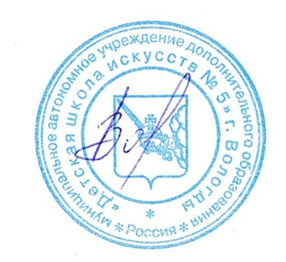 Директор МАУДО «ДШИ № 5» г.Вологды ____________ Н.Н. ВоробьеваПриказ № 56 (01-10) от«28» августа 2020 г.ОБРАЗОВАТЕЛЬНАЯ ПРОГРАММАна 2020-2021 учебный годмуниципального автономного образовательного учреждениядополнительного образования «Детская школа искусств  № 5» г. ВологдыВОЛОГДА2020Образовательная программа МАУДО «Детская школа искусств  № 5»  г. ВологдыВологда, 2020. – 80 с. Составители: Воробьева Н.Н., директорЛейкина М.Л., зам. директора по учебной и воспитательной работеМизинцева И.В., методист, к.п.н.Образовательная программа обсуждена и принята на педагогическом совете МАУДО «Детская школа искусств  № 5»  г. ВологдыПротокол № 1  заседания Педагогического совета МАУДО «ДШИ № 5» г. Вологды  от «28» августа 2020 г. № 56Директор  Н.Н. Воробьева Пояснительная запискаНаименование учреждения и адрес места нахождения реализуемой образовательной программы 	муниципальное автономное образовательное учреждение дополнительного образования детей «Детская школа искусств № 5»     г. ВологдыЮридический адрес: . Вологда, ул.Карла-Маркса, д.14, кор.3Фактический адрес: . Вологда, ул.Карла-Маркса, д.14, кор.3Образовательная программа является нормативно-организационной основой деятельности Школы, определяя методологию, состояние и общую стратегию совершенствования системы дополнительного образования детей в МАУДО «Детская школа искусств № 5»     г. Вологды (далее – Школа) г. Вологды в соответствии с основными тенденциями в системе  дополнительного образования на современном этапе. Цель - Образовательной программы - определение общих принципов методологии, содержания и организации учебно-воспитательного процесса в Школе, а также приведение системы образования в состояние, адекватное потребностям социума и отдельной личности.В образовательной программе:Раскрывается методологическая основа, содержательная и организационно-нормативная база образовательной системы Школы.Определяется специфика образовательной политики Школы.Определяется структура и способы управления учебно-воспитательным процессом, формы контроля и оценки эффективности выполнения Образовательной программы. 2. Научно-теоретическое обоснование программыГлавная особенность современной социально-педагогической ситуации состоит в интенсивном обновлении содержания образования, утверждении его развивающих начал, что декларируется в многочисленных документах по модернизации российской образовательной системы. Дополнительное образование имеет в своей основе следующие  методологические основания: носит деятельностный характер, придает образовательной деятельности ребенка личностный смысл. В Концепции модернизации российского образования подчеркнута особая роль учреждений дополнительного образования детей как одного из определяющих факторов развития склонностей, способностей и интересов, социального и профессионального самоопределения детей и молодежи. Естественно, данный аспект модернизации образования основан на содержательно-процессуальных изменениях его характера, а именно на реализации компетентностно-ориентированного подхода.Компетентностный подход лежит в основе образовательной политики Школы, определяя особенности содержания образования и организации учебного процесса. В основе компетентностно-ориентированного образования лежит попытка найти разумный компромисс между содержательной и процессуальной сторонами обучения. Целью компетентностно-ориентированного обучения провозглашается "человек компетентный", человек как субъект познания, субъект отношений и субъект реализации – самоопределившаяся личность, готовая к непрерывной самореализации, оцененная и востребованная обществом. Ключевой точкой в образовании, ориентированном на формирование ключевых компетенций, становится опыт деятельности ребенка. «Образование есть постоянная реорганизация и перестройка опыта» (Дж. Дьюи, 1916),  как опыта личностного, так и опыта культуры (Л.С. Выготский).Компетентность при этом можно рассматривать как меру актуализации (реализации, объективации) наличных индивидуальных способностей и индивидуального опыта личности в определенной сфере ее жизнедеятельности, умение (в случае необходимости) организовать рациональный поиск и привлечение дополнительных ресурсов в незнакомых и нестандартных ситуациях.Дополнительные  общеобразовательные программы создают условия для  приобретения  универсальных способов действия  (способностей и умений), позволяющих человеку понимать ситуацию, достигать результатов в разных видах  деятельности, что составляет  сущность компетентностного подхода в дополнительном образовании. Кроме того, творческие проявления личности (продуктивные или интерпретационные) являются наиболее ярким показателем сформированности ряда ключевых компетентностей. В этом смысле именно дополнительное образование способно не только поддержать идею компетентностного подхода, но и инициировать конкретные пути его реализации. Образовательная программа Школы направлена на  становление следующих  ключевых компетентностей:общекультурная компетентность (интегративная способность личности обучаемого, обусловленная опытом освоения культурного пространства, уровнем обученности, воспитанности и развития, ориентированная на использование культурных эталонов как критериев оценки при решении проблем познавательного, мировоззренческого, жизненного, профессионального характера).познавательная компетентность (способность к обучению в течение всей жизни как в личном профессиональном, так и в социальном аспекте; комбинирование известных алгоритмов деятельности в ситуациях, не предполагающих стандартного их применения);информационная компетентность (способность работать с разными источниками информации; способность к критическому суждению в отношении получаемой информации; коммуникативная компетентность (владение различными средствами общения; выбор адекватных ситуациям форм вербального и невербального общения, способов формирования и формулирования мысли; владение способами презентации себя и своей деятельности); социальная и гражданская компетентность (соблюдение социальных и культурных норм поведения, правил здорового образа жизни; умение ориентироваться в политических и социальных ситуациях и занимать адекватные позиции; способность к регулированию конфликтов ненасильственным путем; способность жить и общаться с людьми других языков, религий и культур; организаторская компетентность (планирование и управление собственной деятельностью; владение навыками контроля и оценки  деятельности; способность принимать ответственность за  собственные действия; владение  способами совместной деятельности).  Еще одним концептуальным аспектом Программы является единство обучения и воспитания. Учебные предметы художественно-эстетической направленности сами по себе несу мощный воспитательный потенциал. Обучение детей на примерах высокого искусства, бесспорно, способствует их нравственному и духовному становлению, формированию общекультурной компетентности.  Творческая деятельность становится импульсом для формирования самостоятельности мышления, способствует формированию коммуникативной компетентности. Именно воспитание личности через содержание учебных предметов представляется наиболее продуктивным. 3. Информационная справкаМуниципальное автономное образовательное учреждение дополнительного образования «Детская школа искусств № 5» г. Вологды (далее – ДШИ №5) основана в 1977 году в статусе детской музыкальной школы (ДМШ № 5) на базе детской музыкально-хоровой студии. Основатель и первый директор школы – известный в Вологде хормейстер и композитор В.С. Беляков. На протяжении многих лет ДШИ №5 имела ярко выраженный хоровой уклон. Младший и старший хоры, вокальные ансамбли «Колокольчик»,  «Созвучие» и «Диво Град», народный коллектив молодежный женский камерный хор «Кантилена» являются визитной карточкой музыкальной школы. В 1977-м ДМШ №5 (в настоящее время ДШИ № 5) получила собственное здание  –  памятник архитектуры XIX века федерального значения, особняк купца Дыдина на улице Гоголя, дом 51. С декабря 2010 года школа располагается в большом современном здании по адресу: улица Карла Маркса, дом 14, корпус 3, а с сентября 2014 года начался образовательный процесс по дополнительному адресу: улица Михаила Поповича, дом 18  (район Лукьяново). С марта 2016 года  Детская музыкальная школа № 5 становится Детской школой искусств № 5.      В период с 1980 по г. школу возглавляли и внесли большой вклад в развитие учреждения: А.Г. Савостьянов, Заслуженные работники культуры       В.М. Сергеев и А.П. Макаров, Заслуженный артист РФ А.Н. Лоскутов, Заслуженный работник культуры РФ Т.П. Яблокова. С сентября 2013 года обязанности директора исполняет Воробьева Наталия Николаевна, а с сентября 2014 года утверждена в должности директора      Основная цель деятельности ДШИ №5 – формирование разносторонне развитой,  творчески активной личности с высоким уровнем культуры, навыками творческого мышления, готовой к познанию и осознанному выбору профессии.              Основные задачи деятельности ДШИ №5: создание благоприятных условий для личностного развития и художественного творчества детей, реализация образовательных программ, ранняя профессионализация обучающихся, поддержка одаренных детей, обеспечение охраны жизни и здоровья, прав и интересов обучающихся.            Основными видами деятельности ДШИ №5 являются: обучение, развитие и воспитание обучающихся; разработка программ деятельности ДМШ №5 на основе муниципального задания с учетом потребностей детей и их родителей, особенностей национально-культурных традиций Вологодской области; организация внеклассной и концертно-конкурсной работы; организация досуга детей и молодежи; совершенствование научно-методической базы.       За последние годы школа, которую считали преимущественно хоровой, смогла представить музыкальной общественности свои достижения в разных областях. Сейчас здесь обучается 497 обучающихся на бюджетной основе – это   фортепианное, народное, оркестровое и вокально-хоровое отделения, а также свыше 130 человек на платной основе на художественном отделении, в группах раннего эстетического развития и на отделении инструментального и вокального музицирования.        	С января 2014 года в школе открылось художественное отделение , более 10 лет успешно работают группы раннего эстетического развития.      	Школа чтит традиции музыкального образования, сложившиеся в России, а так же чутко реагирует на современные изменения потребностей социума. За последнее время открыты классы гитары, синтезатора, вокала (эстрадного и народного), группы раннего эстетического развития для детей дошкольного возраста, художественное отделение  и отделение инструментального и вокального музицирования.      	 В школе сложился творческий коллектив педагогов-единомышленников.Педагоги регулярно повышают свой профессиональный уровень через систему курсовой подготовки.       	Показателем работы коллектива школы является постоянное участие обучающихся школы в конкурсах различного уровня. За последние 5 лет  более 600 раз обучающиеся и творческие коллективы школы стали лауреатами и дипломантами международных, всероссийских, региональных, областных и  городских конкурсов и фестивалей.       Приоритетным направлением в работе школы  является  сохранение и развитие традиций коллективного музицирования. С одной стороны, это обусловлено особенностями истории школы, с другой – именно коллективное музицирование признано наиболее адекватным видом музыкального творчества, отвечающим современным социокультурным потребностям общества.         Коллективное исполнительство дает возможность детям для полноценного самораскрытия и творческого самовыражения, обеспечивает социальную адаптацию обучающихся в обществе, готовность к профессиональному определению и успешному построению будущей карьеры. Это необходимо как для домашнего музицирования после окончания школы, так и для дальнейшего профессионального обучения и роста в любой сфере.                Дети, владеющие основами самостоятельной творческой деятельности, легче адаптируются и выделяются своими умениями в среде сверстников, более коммуникабельны, они являются, по сути, пропагандистами музыкального образования.       В ДШИ № 5 создано 12 творческих коллективов – это оркестры и большие ансамбли, кроме них, ежегодно создается до 10 новых музыкальных ансамблей,   которые активно выступают на различных концертных мероприятиях и успешно представляют школу на конкурсах и фестивалях различных уровней.      В ДШИ №5 создаются все условия, способствующие максимальному раскрытию потенциала творческих возможностей детей. Школа гордится своими обучающимися и выпускниками.Выпускники,  которые избрали профессию, связанную с культурой и искусством: Е. Доможирова – кандидат искусствоведения, начальник Управления культуры и историко-культурного наследия г. Вологды.Л. Шувалова (Армеева), С. Шадрунова – преподаватели Вологодского областного колледжа искусств.О. Федотовская (Получистова) – доцент кафедры этнографии Вологодского этнографического государственного университета.В. Куликова (Киселева) – преподаватель эстрадного вокала Дома творчества детей и подростков.Е. Тихонова – солистка Малого оперного театра  (г. Санкт-Петербург)Л. Пилинская (Крюкова) – солистка Вологодской областной филармонии им. В. Гаврилина.Ю. Харичева – солистка Омского оперного театра.Н. Жукова – выпускница Нижегородской консерватории, преподаватель Вологодского областного колледжа искусств.Ю. Козлова (Никитина) – преподаватель Дома творчества (г. Санкт-Петербург)С. Озеров - преподаватель Нижегородской консерватории.П. Попов, Д. Токарев – артисты Камерного мужского хора Вологодской областной филармонии им. В. Гаврилина.Э. Коркин – концертмейстер творческих коллективов.Л. Лобанова – артистка оркестра русских народных инструментов «Онего» Карельской государственной  филармонии. Заслуженная артистка республики Карелия.Е. Зяблицева – преподаватель музыкального училища при Новосибирской консерватории.М. Крайнова – профессиональная певица (г. Санкт-Петербург).Э. Зауторова –доктор педагогических наук, профессор Вологодского института права и экономики, вологодский композитор.Н. Дьяков – кандидат исторических наук, директор СОШ № 14 г. ВологдыН. Воробьева (Козлова), М. Михайлова (Хоринова), Н. Терехова, Т. Терехова, М. Чугриева (Комиссарова), О. Шишмакова – ныне педагоги родной школы.Е. Гребелкина, Н. Демидова – ведущие вологодских телеканалов.М. Раздрогина – У ниверситет политологии, штат Ойдахо, СШАН. Шестерикова – кандидат педагогических наук, преподаватель Вологодского государственного университета.С. Свистунова – преподаватель музыки, г. Таллин (Эстония)Звания,  награды и достижения МАУДО  «ДШИ №5» г. ВологдыЛауреат Государственной премии Вологодской области в сфере культуры и искусства (.)Лауреат Московского открытого конкурса проектов, исследований и технологий «Балакиревский проект» (.) Обладатель диплома редакции энциклопедии «Одаренные дети – будущее России» за результативность и успешность работы  в номинации «Российское образование» (.)Лауреат Областного конкурса проектов в сфере культуры  и искусства «Звездное кружево Севера» (.)Лауреат Областного смотра-конкурса проектов  государственных и муниципальных учреждений культуры     (.)Почетная грамота Департамента культуры и охраны объектов культурного наследия Вологодской области (.)Почетная грамота Главы города Вологды (.)Обладатель грантов муниципального образования      «Город Вологда» (2010, 2011 гг.)Победитель Общероссийского конкурса «50 лучших школ искусств» (2017 г.)Разработанные и реализованные проекты на базе МАУДО  «ДШИ №5» г. ВологдыВсероссийский конкурс детских ансамблей смешанного состава  «Играем и поем вместе»; Всероссийский фестиваль-конкурс эстрадной и джазовой музыки «Музыкальный калейдоскоп»;  Всероссийский конкурс для детей дошкольного и младшего школьного возраста  «Я музыкантом стать хочу!»; Всероссийский конкурс  ансамблевой музыки  «Учитель и ученик»; Всероссийский конкурс исполнительского мастерства преподавателей ДМШ и ДШИ «Путь к совершенству»;Всероссийский конкурс исполнителей на духовых инструментах  «В напевах флейт и труб»; Открытая городская игра по теоретическим предметам                           «Музыкальное ассорти»;Открытый городской фестиваль семейных ансамблей                             «Музыкальная гостиная»; Открытый городской фестиваль-конкурс юных вокалистов для воспитанников детских садов «Зареченские соловушки»;Открытый городской фестиваль духовых оркестров «Ах, оркестры духовые»;Детская филармония ДМШ №5, в рамках которой осуществляются творческие мероприятия,  «Чарующий мир музыки», «Музыкальные  субботы в картинной галерее»; Городской проект «Духовная музыка»;Лекторий для родителей «Музыкальная экология»;Проект «Школа для родителей»;Проект «Культурный туризм».Партнеры МАУДО  «ДШИ №5» г. ВологдыМБОУ ДОД  «ДШИ им. М.А. Балакирева» г. МоскваВологодская областная универсальная научная библиотека                       им. И.В. БабушкинаГУК ВО «Губернаторский оркестр русских народных инструментов»Вологодская областная картинная галерея МТЦ «Дом Корбакова»Вологодский государственный историко-архитектурный и художественный музей-заповедник (музей «Литература. Искусство. Век XX.», музей «Мир забытых вещей»)ГОУ СПО ВО «Вологодской музыкальный колледж»Культурно-досуговый центр «Забота» г.ВологдыСОШ №№14, 25, 31  г. Вологды, детские сады  г.ВологдыМУК «ЦБС» г. ВологдыДМШ, ДШИ г.Вологды, Вологодской, Московской, Ленинградской, Костромской, Ярославской, Архангельской областей, республики КарелияООО «МедиаСфера»ООО «Эпатаж»ООО «Деловой центр»3. 1 Миссия, цели и задачи образовательной деятельности ШколыМиссия школы: духовно-нравственное развитие подрастающего поколения средствами художественно-эстетического творчества, формирование у обучающихся ключевых компетентностей.  Приоритетными целями деятельности Школы являются:Формирование разносторонне развитой личности с высоким уровнем культуры, навыками творческого мышления, готовой к познанию и осознанному выбору профессии.Реализация идеи общего интеллектуального, нравственного развития личности, ее духовной сферы.Реализация  дополнительных образовательных программ и услуг в интересах личности, общества, государства.Воспитание гражданственности, трудолюбия, уважения к правам и свободам  человека, любви к окружающей природе, Родине, семье, формирование здорового образа жизни. Достижению намеченных целей будет способствовать решение следующих задач:Создание благоприятных условий для личностного развития и художественного творчества детей.Содействие развитию общей и художественной культуры обучающихся.Ранняя профессионализация обучающихся, подготовка выпускников к поступлению в учреждения среднего специального и высшего профессионального образования в сфере культуры и искусства.Реализация образовательных программ, обеспечение освоения их обучающимися.Воспитание личности посредством искусства.Обеспечение охраны жизни и здоровья, прав и интересов обучающихся. Содействие развитию общей и художественной культуры обучающихся.Создание условия для личностно-творческой самореализации обучающихся в различных сферах художественной деятельности. Создание условий для повышения профессиональной компетенции педагогов МБОУ ДОД «Детская музыкальная школа №5».Основными  направлениями деятельности Школы  можно считать следующие:Модернизация содержания образовательного процессаУчебно-методическая работаВоспитательная работаОрганизация концертной деятельности Повышение квалификации педагогических кадров Управление качеством образования Развитие материально-технической базы.3. 2 Анализ конкурентной средыДетская школа искусств №5 (далее – Школа) расположена в Заречной части г. Вологды. Особенностью района является его малая этажность, деревянная застройка, пропорционально большее количество населения пенсионного возраста, нежели в других районах города. В Заречье находится 5 общеобразовательных школ и 6 детских садов, воспитанники и учащиеся которых являются потенциальным контингентом Школы. Конкурентными учреждениями, предоставляющими сходные образовательные услуги, в Заречье являются, прежде всего, Специализированная детская музыкальная школа (СДМШ)  при Вологодском областном музыкальном колледже и Центр дополнительного образования. Принципиальными отличиями  от СДМШ являются следующие:Учащимися Школы могут стать все желающие в силу отсутствия в последние годы конкурса при поступлении. СДМШ позиционируется как школа для одаренных детей, поэтому поступающие проходят серьезный конкурсный отбор.СДМШ реализует программы повышенного уровня, нацеленные на профессионализацию учащихся, Школа же видит своей миссией  духовно-нравственное развитие подрастающего поколения средствами художественно-эстетического творчества.  В отличие от СДМШ, в Школе функционирует отделение раннего эстетического развития для детей с 3 лет и отделение общеэстетического развития для подростков, что расширяет круг потенциальных обучающихся Школы. Центр дополнительного образования предоставляет очень широкий спектр образовательных услуг, который, однако, не включает игру на инструменте. Центр дополнительного образования действует и в микрорайоне Лукьяново, где находится один  филиал Школы.4. Анализ кадрового потенциала4.1.Повышение квалификации педагогических кадровКвалифицированный персонал учреждения: - 41 преподавателей и концертмейстеров (41 штатных и 5совместителей),   из них 38 имеют высшее специальное или педагогическое образование, 1 имеет ученую степень кандидата педагогических наук;  21 –  имеют высшую и I квалификационную категорию;- администрация  – (2 чел);- бухгалтерия  – (1 чел);- документовед – (1 чел.); - библиотекарь – (1 чел.);                                                                                                                                    - служащие  –  (5 чел).     В школе сложилась система повышения профессиональной компетентности педагогов. Преподаватели регулярно повышают свой профессиональный уровень через систему курсовой подготовки каждые 3 года.Повышение профессионального уровня педагогического коллектива напрямую зависит от эффективности методической работы.  Основными задачами методической работы Школы являются:Совершенствование программного обеспечения образовательного процесса. Деятельность  по совершенствованию педагогического мастерства преподавателей школы.Деятельность  по организации обучения, учитывающего наличие разноуровневого контингента учащихся.Организация  работы творческих микрогрупп.Внедрение новых образовательных технологий Активизация  работы преподавателей над темами самообразования.В школе действует  5 методических объединений преподавателей:преподаватели фортепиано, синтезатора;преподаватели народных инструментов (баян, аккордеон, домра, балалайка, гитара);преподаватели оркестровых инструментов (скрипка, виолончель, духовые);преподаватели хорового пения и вокала;преподаватели теоретических дисциплин.Каждое методическое объединение  работает в соответствии с планом,  утвержденным администрацией школы. В работе методических объединений школы решаются многоплановые задачи, касающиеся изучения передового педагогического опыта, экспериментальной работы, утверждения аттестационного и материала, а также иных вопросов организации и содержания образовательного  процесса.  Особое внимание в работе отделений и администрации школы уделяется  совершенствованию форм и методов организации урока.       На базе Школы методистом  Мизинцевой И.В. успешно проведено диссертационное исследование на тему «Воспитание толерантного поведения подростков средствами русской духовной музыки». Результатом данного исследования является действующий с 2006 года культурно-просветительский проект «Духовная музыка».5. Ресурсная составляющая образовательной программыЗдания:       МАУДО «ДШИ № 5»г. Вологды  располагается в 2 зданиях  по следующим адресам: г. Вологда, ул. Карла Маркса,  д.14, кор.3;  г. Вологда,  ул. Михаила Поповича, д.18Площадь здания ул. Карла Маркса,  д.14, кор.3:  (концертный зал – 84,8 м2/100 посадочных мест и 31 учебный кабинет общей площадью    ).Площадь здания на ул. Михаила Поповича, д.18:   (концертный зал – 60 м2/50 посадочных мест и 7 учебных кабинетов общей площадью  ).Офисная техника       9 стационарных компьютеров,  2 ноутбука,  8 принтеров (1 из   них -  с функцией цветной печати),  5 телефонов,   4 ксерокса,   4 DVD-плеера,   1 мультимедийное устройство, 2 домашних кинотеатра с ЖК мониторами. 6. Программы обученияШкола реализует образовательные программы дополнительного образования предпрофессионального,  художественно-эстетического, общеразвивающих направлений  в интересах раскрытия способностей, художественного творчества детей, профессионального самоопределения и подготовки наиболее одаренных детей к поступлению в учреждения среднего специального и высшего профессионального образования в сфере искусства и культуры. Содержание образовательного процесса в Школе определяется Образовательной программой деятельности Школы и образовательными программами по учебным дисциплинам, разработанными, принимаемыми и реализуемыми Школой в соответствии с Примерными образовательными программами, рекомендованными Министерством культуры Российской Федерации. Образовательные программы Школы представляют целостную систему преемственных программ, обеспечивающих непрерывное обучение, воспитание и развитие личности. Педагогические работники в своей деятельности могут использовать следующие типы и виды образовательных программ: адаптированные, модифицированные, типовые, комплексные, интегрированные, экспериментальные, авторские и другие.6.1.  Типы и виды реализуемых программШкола реализует образовательные программы дополнительного образования предпрофессионального,  общеразвивающих направлений  в интересах раскрытия способностей, художественного творчества детей, профессионального самоопределения и подготовки наиболее одаренных детей к поступлению в учреждения среднего специального и высшего профессионального образования в сфере искусства и культуры.          Содержание образовательного процесса в Школе определяется Образовательной программой деятельности Школы и образовательными программами по учебным дисциплинам, разработанными, принимаемыми и реализуемыми Школой в соответствии с Примерными образовательными программами, рекомендованными Министерством культуры Российской Федерации. Образовательные программы Школы представляют целостную систему преемственных программ, обеспечивающих непрерывное обучение, воспитание и развитие личности. Педагогические работники в своей деятельности могут использовать следующие типы и виды образовательных программ: адаптированные, модифицированные, типовые, комплексные, интегрированные, экспериментальные, авторские и другие.В настоящее время Школа реализует следующие образовательные программы:Задачи по реализации дополнительных общеразвивающих образовательных программ в группах раннего эстетического развития: выявление и развитие способностей и возможностей ребенка, обогащение его духовного мира, а также решение задач овладения навыками учебной деятельности.Программа отделения раннего эстетического развития  является комплексной. Формирование музыкально – эстетических навыков является частью общего развития ребенка. Элементарные музыкально – звуковые понятия невозможно вводить без ознакомления детей с явлениями окружающего мира, без развития образного, абстрактного, логического мышления, краткосрочной и долгосрочной памяти. Поэтому занятия с детьми носят комплексный характер, включают формирование общих предметных знаний, умений, навыков.Занятия в музыкальной школе с раннего возраста определяет стойкую мотивацию детей к обучению, дальнейшее успешное освоение детьми школьных образовательных программ. Раннее музыкально – эстетическое воспитание дает результаты в развитии способностей ребенка намного более эффективные и устойчивые, чем обучение с 7 лет.           Главной задачей является выявление и развитие способностей и возможностей ребенка, обогащение его духовного мира, а также решение задач овладения навыками учебной деятельности.Программа художественного отделения «Палитра» опирается не только на опыт предыдущих десятилетий, но и на достижения всей русской реалистической школы в области методики обучения рисунку, учитывает приемы и методы работы педагогического коллектива художественной школы в современной социально-экономической и  культурно-исторической ситуации. Данная программа является наиболее актуальной на сегодняшний момент. Она составлена с учетом новых тенденций в изобразительном искусстве нашего времени и соответствует уровню развития современной аудитории. Цель – способствовать самовыражению и развитию личности       посредством академической и творческой живописи.       Задачи программы художественного отделенияСформировать теоретические знания по цветоведению;Сформировать знания о живописных техниках;Обучить  навыкам поэтапной работы над натюрмортом;Обучить изображать трехмерную форму на  двухмерной плоскости листа;Научить применять полученные знания, умения и навыки на практикеРазвить  пространственные представления, художественное и ассоциативное мышление;Развить восприятие цвета;Развить потребность в общении с искусством;Развить художественный вкус;Воспитать на основе приобщения к искусству  неотчужденное, бескорыстное отношение к миру, чувство красоты;Воспитать потребность в постоянном развитии себя как творческой личности;Способствовать формированию творческой индивидуальности;Способствовать приобщению к наследию отечественного и мирового  искусства;Снимать  нервно-психические перегрузки учащихся.6. 2 Учебные планы (см. приложение)Учебные планы Школы составлены на основе Примерных Учебных планов, рекомендованных Министерством культуры РФ. Учебные планы призваны способствовать созданию оптимальных условий организации учебного процесса с учетом особенностей групп учащихся, а также обеспечить решение задач индивидуального подхода, который позволяет наиболее точно определить потребности и возможности каждого обучающегося. В учебном плане реализуется  конкретное содержание образования путем определения количества и названия учебных предметов; последовательности их изучения; нормы учебного времени в часах в неделю.  Учебные планы утверждены директором школы.7. Организация образовательного процессаОрганизация образовательного процесса в Школе регламентируется «Положением об организации образовательного процесса», разработанным в соответствии с Законом РФ «Об образовании», Типовым положением об учреждении дополнительного образования детей, Уставом Школы, санитарно-эпидемиологическими нормами и правилами. «Положение» принимается на заседании Педагогического совета Школы и утверждается Директором.Учебный год начинается, как правило,  1 сентября, заканчивается 31 мая и делится на 4 учебные четверти и каникулы. Занятия в школе проводятся в две смены. Начало занятий в 8.00, окончание – в 20.00. Продолжительность учебной недели – 6 дней. Единицей измерения учебного времени и основной формой организации учебного процесса в Школе является урок, продолжительность которого устанавливается решением Педагогического совета Школы в соответствии с санитарно-эпидемиологическими нормами и правилами, зависит от возраста детей и составляет 20, 30, 40 минут. Недельная нагрузка у обучающихся не может превышать 9 академических часов. 7. 1. Виды деятельности обучающихсяДля обеспечения эффективности учебно-воспитательного процесса и полноценного усвоения обучающимися программ в школе, в соответствии с учебными планами и образовательными программами на музыкальном отделении установлены следующие виды занятий:Групповые уроки с преподавателем. Количественный состав групп регламентируется учебными планами и может быть изменен решением Педагогического совета школы в связи с двухсменным режимом работы.Индивидуальные уроки с преподавателем по дисциплинам, предусмотренным учебными планами.Домашние самостоятельные занятия в соответствии с домашними заданиями, которые даются  педагогом исходя из психофизических индивидуальных особенностей каждого обучающегося.  В рамках отведенных учебным планом групповых занятий одним из основных видов деятельности обучающихся является коллективное музицирование. На художественном отделении в соответствии с учебными планами и образовательными программами, установлены следующие виды занятий:Групповые уроки с преподавателем.Мелкогрупповые урокиПриоритетным направлением в работе школы  является  сохранение и развитие традиций коллективного музицирования. С одной стороны, это обусловлено особенностями истории школы, с другой – именно коллективное музицирование признано наиболее адекватным видом музыкального творчества, отвечающим современным социокультурным потребностям общества. Коллективное исполнительство дает возможность детям для полноценного самораскрытия и творческого самовыражения, обеспечивает социальную адаптацию обучающихся в обществе, готовность к профессиональному определению и успешному построению будущей карьеры. Это необходимо как для домашнего музицирования после окончания школы, так и для дальнейшего профессионального обучения и роста в любой сфере. Дети, владеющие основами самостоятельной творческой деятельности, легче адаптируются и выделяются своими умениями в среде сверстников, более коммуникабельны, они являются, по сути, пропагандистами музыкального образования.  	 В ДШИ №5 создано 12 творческих коллективов – это оркестры и большие ансамбли, кроме них, ежегодно создается до 10 новых музыкальных ансамблей, которые активно выступают на различных концертных мероприятиях и успешно представляют школу на конкурсах и фестивалях различных уровней:Хор старших классов - лауреат всероссийских и областных конкурсов. Руководитель Терехова Татьяна Николаевна, концертмейстер Чугриева Марина ВалерьевнаХор младших классов - лауреат всероссийских и городских конкурсов. Руководители Студентова Маргарита Николаевна, Назимова Елена Львовна,  концертмейстер   Морозова Юлия Николаевна.Образцовый художественный коллектив хоровой ансамбль "Созвучие" - лауреат международных, всероссийских конкурсов. Руководитель Терехова Татьяна Николаевна, концертмейстер Чугриева Марина Валерьевна. Звание «образцовый художественный коллектив» ансамблю присвоено в 2015 году.Хоровой ансамбль  «Чудесенки» - лауреат международных, всероссийских конкурсов. Руководитель Студентова Маргарита Николаевна,  концертмейстер Морозова Юлия Николаевна.Образцовый детский художественный коллектив ансамбль народной песни «Диво Град»  - лауреат всероссийских и региональных конкурсов. Руководитель Заозерова Таисия Валерьевна, концертмейстер Левинская Марина Александровна. Звание «образцовый художественный коллектив» ансамблю присвоено в 2017 году.Народный коллектив молодежный женский камерный хор «Кантилена» - лауреат международных, всероссийских, региональных и областных конкурсов и фестивалей. Руководитель Назимова Елена Львовна, концертмейстер Серова Ирина Владимировна. В 1996 году хору присвоено звание «народный коллектив».Образцовый детский художественный коллектив оркестр русских народных инструментов «Карусель» - лауреат и дипломант всероссийских, межрегионального и областных конкурсов.  Художественный руководитель и дирижер Котюжинская Ирина Юрьевна. Звание «образцовый художественный коллектив» оркестру  присвоено в 2007 году.Образцовый детский художественный коллектив оркестр баянов «Гармоника» - лауреат всероссийских, межрегионального и областных конкурсов. Художественный руководитель и дирижер Петров Николай Николаевич. Звание «образцовый художественный коллектив» оркестру  присвоено в 2014 году.Образцовый детский художественный оркестр гитар "Guitarra canto"- лауреат международных, всероссийских и областного конкурсов. Руководитель Максимов Владимир Геннадьевич. Звание «образцовый художественный коллектив» оркестру  присвоено в 2018 году.Образцовый детский художественный коллектив духовой оркестр «Little band»  - лауреат  всероссийских и областных конкурсов. Художественный руководитель и дирижер Шабанов Андрей Александрович. Звание «образцовый художественный коллектив» оркестру  присвоено в 2012 году.Образцовый детский художественный коллектив камерный оркестр «Мюзик лэнд». Художественный руководитель и дирижер Чугриев Валерий Юрьевич. Звание «образцовый художественный коллектив» оркестру  присвоено в 2018 году.Ансамбль русских народный инструментов - лауреат международных и всероссийских конкурсов. Руководитель Ольховская Татьяна Федоровна, концертмейстер Лейкина Мария Леонидовна, Мизинцева Ирина Витальевна.	Помимо участия в постоянно действующих коллективах, учащиеся с успехом занимаются совместным музицированием на уроках ансамбля и аккомпанемента. Опыт показывает, что акцент на коллективных видах творческой деятельности полностью себя оправдывает, поскольку   именно коллективное музицирование  дисциплинирует и уравновешивает характеры, способствует созданию ситуации успеха, поскольку возможности каждого многократно возрастают, решает проблемы межличностного общения и сценического стресса. Коллективная творческая деятельность является связующим звеном между учебной и внеучебной деятельностью обучающихся, поскольку произведения, подготовленные в рамках учебных часов, исполняются на концертах, конкурсах и фестивалях.8. Система мониторинга образовательного процесса8. 1 Регламентированные направления образовательного         мониторингаРазвитие образовательного учреждения осуществляется на основе диагностики. Педагогический мониторинг ДМШ № 5 направлен на изучение личности учащихся, учебной ситуации и компетентности педагогического коллектива, т.е. осмысление реальных учебных возможностей.Педагогический мониторинг – форма организации, сбора, хранения, обработки и распространения информации о деятельности педагогической системы и ее элементов, обеспечивающая непрерывное слежение за их состоянием, а также прогнозирование развития.Система внутреннего педагогического мониторинга осуществляется по следующим направлениям:диагностика качества обучения;диагностика творческих достижений обучающихся;анализ содержания образования;анализ педагогической деятельности.В ДШИ № 5 повышение качества образования осуществляется через:создание модели выпускника;организационно-педагогическое сопровождение достижения учащимися требуемого уровня качества образования;повышение   профессиональной   компетентности   преподавательского состававыявление и оценка реально достигнутого уровня образования учащихся.Для эффективного управления, принятия обоснованных решений по управлению качеством образования, необходимо обладать надежной и достоверной информацией о ходе образовательного процесса. В значительной степени такая информация связана с аттестацией обучающихся. 8. 2  Аттестация обучающихсяАттестация обучающихся осуществляется на основе локальных актов: «Положение об организации текущего контроля успеваемости,  промежуточной и итоговой аттестации обучающихся», «Положение о порядке и формах проведения итоговой аттестации обучающихся, освоивших дополнительные предпрофессиональные общеобразовательные программы в области искусств» В соответствии с Уставом школы и требованиями закона Российской Федерации «Об образовании» в музыкальной школе осуществляются следующие виды контроля:– текущий контроль успеваемости обучающихся;– промежуточная аттестация обучающихся;– итоговая аттестация обучающихся.Основными принципами проведения и организации всех видов контроля успеваемости являются:– систематичность;– учет индивидуальных особенностей обучающихся;– коллегиальность  (для проведения промежуточной и итоговой аттестации учащихся)Каждый из видов контроля успеваемости учащихся имеет свои цели, задачи и формы и носит мотивационный характер.В Школе установлена балльная система оценок: 5 (отлично), 4 (хорошо), 3 (удовлетворительно), 2 (неудовлетворительно) с промежуточным баллом (плюс, минус), «не аттестован». При итоговой аттестации промежуточный балл не применяется.Текущий контроль успеваемости учащихся направлен на поддержание учебной дисциплины, на выявление отношения обучающегося к изучаемому предмету, на организацию регулярных домашних занятий, на повышение уровня освоения текущего учебного материала; имеет воспитательные цели и учитывает индивидуальные психологические особенности обучающегося.Текущий контроль осуществляется преподавателем по предметам учебного плана регулярно (каждый 2-3 урок). На основании результатов текущего контроля выводятся четвертные, годовые оценки (среднеарифметический балл). Годовая оценка выставляется на основании:– четвертных оценок;– оценки за выступление на академическом концерте (контрольном уроке);– совокупности результатов по всем формам промежуточной аттестации в течение года.Промежуточная аттестация определяет степень развития обучающегося и усвоение им образовательной программы на определенном этапе обучения. Формами промежуточной аттестации обучающихся являются:– академические концерты;– контрольные прослушивания;– контрольные уроки.Академические концерты проводятся в конце 1-го и 2-го полугодия (ноябрь-декабрь, апрель-май) и представляют собой показ части репертуара с целью определения степени усвоения учебной программы. Контрольные прослушивания направлены на выявление проверки степени готовности обучающихся выпускных классов к итоговой аттестации и т.д. Контрольные прослушивания проводятся в присутствии комиссии и предполагают обязательное методическое обсуждение аналитического и рекомендательного характера.Контрольные уроки направлены на выявление знаний, умений и навыков обучающихся по определенным видам работы, не требующим публичного исполнения и концертной подготовки. Контрольные уроки проводит преподаватель по данному предмету (с обязательным применением дифференцированных оценок).Итоговая аттестация (экзамен) определяет уровень и качество освоения образовательной программы. Экзамены проводятся в выпускных классах в соответствии с действующими учебными планами. Итоговая аттестация проводится по утвержденному директором школы расписанию в апреле-мае месяце комиссией, состав которой утверждается приказом директора школы. Итоговая оценка по предмету выводится на основании годовой оценки и оценки итоговой аттестации с учетом оценок промежуточной аттестации, полученных обучающимися в течение последнего года обучения. Она фиксируется в свидетельстве об окончании школы. Выпускникам школы выдается свидетельство об окончании школы.  Лицам, не завершившим образование в школе, выдается справка установленного образца. 8.3  Модель выпускникаСовременная модель выпускника Школы строится на основе представления о готовности человека к позитивной самореализации в современном динамично изменяющемся мире как единстве его потребностей, выступающих стимулом построения собственной модели полноценной жизнедеятельности и способностей, являющихся той жизненной силой, которая позволяет ему реализовать себя в направлении, задаваемом потребностями. Соответственно, результатом деятельности Школы должны стать, помимо уровня обученности,  сформированные личностные качества выпускника: поведенческие установки, ценностные ориентации, мотивы и т.д., а, с другой стороны, значимые в социальном окружении компетентности, являющиеся обобщенными способностями к решению жизненных и профессиональных задач. 	Модель выпускника включает следующие показатели: сформированность нравственно-эстетических показателей, обученность, сформированность ключевых компетентностей (см. таблицу №1)Структура управления образовательной программойВертикальная структура управления Образовательной программой организована следующим образом: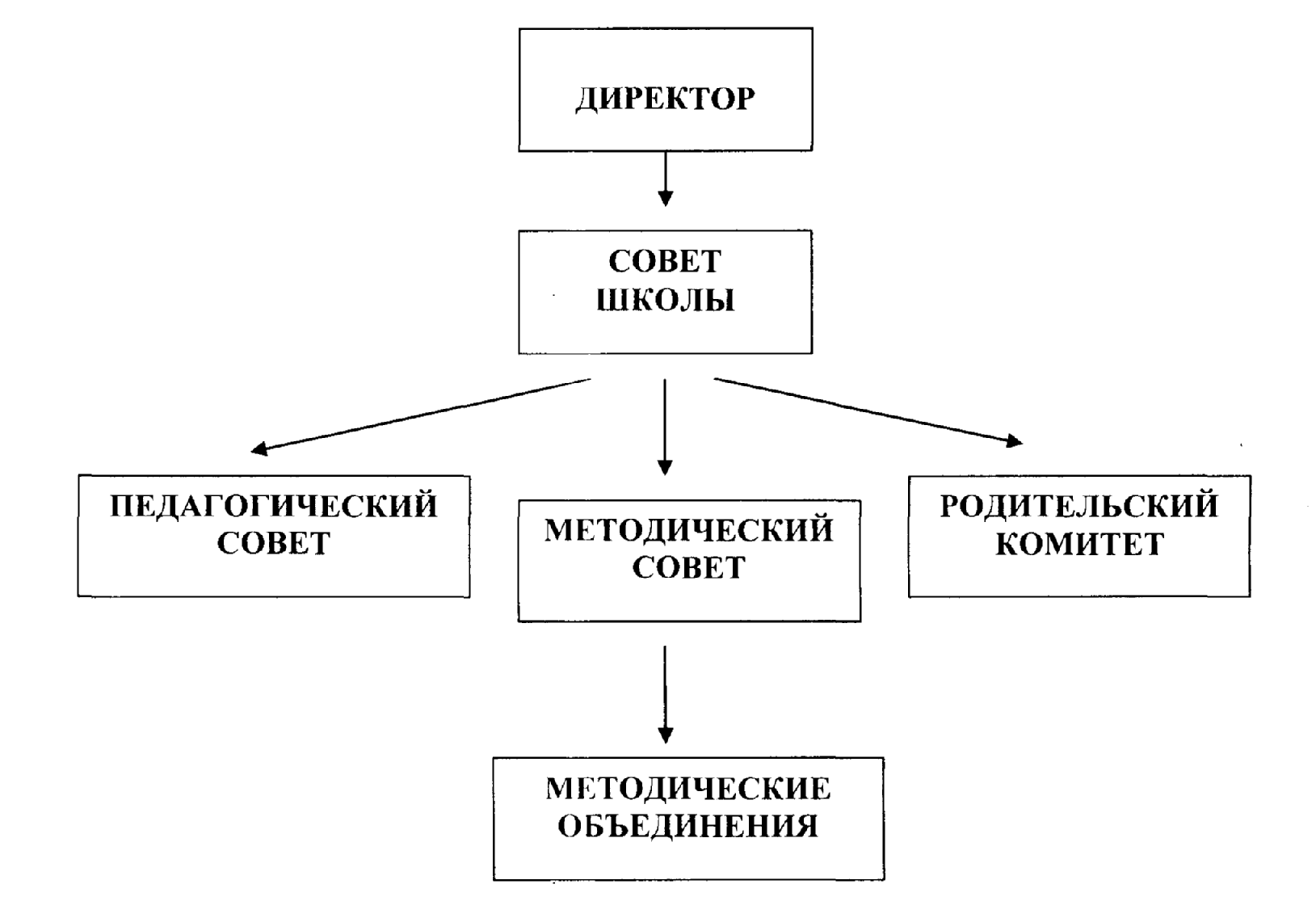 Непосредственное управление реализацией образовательной программой, осуществляет прошедший соответствующую аттестацию директор, назначаемый на должность и освобождаемый от должности Главой города Вологды. Директор исполняет должностные обязанности и функции в соответствии с действующим законодательством, должностным регламентом, трудовым договором  и Уставом Муниципального образовательного учреждения дополнительного образования детей «Детская музыкальная школа №5» г. Вологды. Органом самоуправления школы, создаваемым в целях оптимизации образовательного процесса, является Совет школы. Члены Совета школы избираются из числа администрации, педагогических работников, обучающихся и родителей обучающихся в соответствии с Уставом школы. Совет собирается не реже 2 раз в течение учебного года; решения Совета школы, принятые в пределах его компетенции и в соответствии с законодательством, обязательны для всех членов коллектива Школы и для родителей (законных представителей) обучающихся. Совет школы выполняет функции, регламентированные Уставом школы. Применительно к управлению Образовательной программой Совет школы:– определяет перспективные направления функционирования и развития Школы. – рассматривает пути взаимодействия школы с научно-исследовательскими и иными организациями с целью создания необходимых условий для разностороннего развития личности обучающихся и профессионального роста преподавателей. Непосредственное управление реализацией содержательных и организационных принципов Образовательной программы осуществляется Педагогическим советом, Методическим советом Школы и Родительским комитетом. Педагогический совет как коллегиальный орган включает всех педагогических работников Школы; при необходимости на заседания педагогического совета могут быть приглашены родители (законные представители) обучающихся, представители общественных организаций. Заседания Педагогического совет созываются в соответствии с планом работы Школы, как правило, один раз в квартал. Педагогический совет применительно к реализации Образовательной программы  выполняет следующие функции:– Обсуждает и производит выбор различных вариантов содержания, форм, методов учебно-воспитательного процесса, способов их реализации.– Разрабатывает стратегию педагогической и учебно-воспитательной деятельности.– Рассматривает и представляет на утверждение Директора школы учебный план работы, годовой план работы, образовательные программы, учебные графики.– Разрабатывает и принимает Правила для учащихся Школы, Положения о приеме и отчислении, о промежуточной и итоговой аттестации.– Организует выявление, обобщение и распространение педагогического опыта.Методический совет, действующий в соответствии с Положением о Методическом совете, имеет целью эффективную организацию методической работы в Школе. Методический совет:– Координирует всю методическую работу Школы.– Разрабатывает единую программу методической деятельности и план научно-методической и экспериментальной работы Школы.– Обобщает и распространяет имеющийся педагогический опыт по программному оснащению, педагогическим технологиям, проектированию; рассматривает и рекомендует для издания методические разработки и другие материалы из опыта  работы Школы. Родительский комитет избирается и осуществляет свою деятельность в соответствии с Уставом школы. Применительно к реализации Образовательной программы:– Оказывает содействие в проведении общих внеклассных мероприятий.– Принимает участие в организации безопасных условий осуществления образовательного процесса.– Осуществляет мероприятия по укреплению учебно-материальной базы Школы и созданию в ней оптимальных условий пребывания детей. Функционирование методических объединений, являющихся структурными подразделениями научно-методической службы,  регламентируется «Положением о методических объединениях Школы». В целях оптимальной реализации Образовательной программы методические объединения осуществляют:Отбор содержания и составление учебных программ по предмету с учетом вариативности и разноуровневости.Анализ авторских программ и методик.Анализ состояния преподавания предмета по итогам внутришкольного контроля.Разработку системы промежуточной и итоговой аттестации обучающихся.Контроль за качеством обучения по соответствующим профилю объединения предметам. 10. Перспективы совершенствованияОбразовательной программы и ожидаемые результатыСтратегия развития образовательного учреждения должна быть нацелена на улучшение качества образовательных услуг. В связи с этим, перед образовательным учреждением стоит задача по совершенствованию образовательно-воспитательного процесса и системы программно-методического обеспечения.Перспективами совершенствования образовательной программы и ожидаемыми результатами для МАУДО «ДШИ № 5»    г. Вологды являются:- развитие отделения платных образовательных услуг;- совершенствование системы управления и ее структурных подразделений;- совершенствование системы педагогических мер по реализации образовательной программы;- практическая реализация личностно-ориентированной модели образования;- ориентированность коллектива на развитие, саморазвитие;- выход на новый уровень концертно-просветительской деятельности, через  разработку и реализацию интеграционных проектов;- интеграция общего и дополнительного образования, расширение социокультурных связей в г. Вологде;- углубление и расширение вариативного компонента;- введение образовательных новых программ по предоставлению платных образовательных услуг с целью  повышения конкурентоспособности Школы;- дальнейшее развитие творческого партнерства, расширение спектра форм сотрудничества и привлечение к сотрудничеству новых организаций и учебных заведений как в г. Вологде, так и в РФ.Список литературыБиблер, В.С. Диалог культур // Вопросы философии. -1989. -№6. – с.33.Бим-Бад, Б. М. Педагогическая антропология / Б. М. Бим-Бад  – М.: Изд-во УРАО, 1998. Лузина, Л.М. Лекции по теории воспитания / Л.М. Лузина. - Псков 1995.- 215 с.Слободчиков, В.И. Категория возраста в психологии и педагогике развития / В.И. Слободчиков // Вопросы психологии. - 1991. - №5. – С.17–19.Алексеева, В.Г. Ценностные ориентации личности и проблема их формирования /В.Г. Алексеева // Советская педагогика. -1981. -№8. С.61-69.Караковский, В.А. Стать человеком: Общечеловеческие ценности – основа целостного учебно-воспитательного процесса / В.А. Караковский //науч. творч. об-ние» творч. педагогика»: МП «Новая школа». - М., 1993. - 80  с.Ситаров, В. А. Дидактика / В. А. Ситаров . - М.: Academa, 2002. - 365  с.Ситаров, В.А., Моралов В.Г. Педагогика и психология ненасилия в образовательном процессе/ В.А. Ситаров, В.Г. Моралов. - М.: Владос. - 211 с.Бондаревская, Е.В. Духовность и личностно-центрированный подход // Вопросы психологии. -1992.- №3-4. – С.24-33.Бондаревская, Е.В., Кульневич, С.В. Педагогика: личность в гуманистических теориях и системах воспитания. – Ростов н/Д: Творческий центр «Учитель», 1999. – 560 с.Кабатченко, В.М. Педагогика мира: постановка проблемы, ее обоснование / В.М. Кабатченко // Советская педагогика. - 1989. - № 1. - С. 132-137.Щуркова, Н.Е. Образ жизни, достойной Человека, и его формирование у школьника / Н.Е. Щуркова. - Смоленск, 1995. – 57 с.Леонтьев А.Н. Деятельность, Сознание, Личность / А.Н. Леонтьев. – М: Политиздат, 1975. –  303 с.Байбородова, Л.В., Паладьев С.Л., Степанов Е.Н. Изучение эффективности воспитательной системы школы. – Псков.: Изд-во Псковского областного института усовершенствования учителей. -1994. - 92 с.Вульфов, Б.З. Основы педагогики в лекциях, первоисточниках: Учебное пособие / Б.З. Вульфов, В.Д. Иванов. – М: Изд.УРАО, 1997. – 288 с.Вульфов, Б.З. Харькин В.Н. Педагогика рефлексии. – М.: ИЧП Магистр, 1995. –  112  с.Кевля, Ф.И. Диагностика, прогнозирование и поддержка личностного развития ребенка. Психолого-педагогичекий практикум / Ф.И. Кевля. - Вологда, «Русь», 2005. - 169 с.Кевля, Ф.И. Теория и практика опережающей педагогической поддержки личностного развития ребенка: автореф. дисс. на соиск. докт. пед. наук / Ф.И. Кевля; М., 2002. – 40 с.Рожков, М.И., Байбородова Л.В. Теория и методика воспитания / М.И. Рожков, Л.В. Байбородова. -М., Владос, 2004. -382 с.Селевко, Г.К. Концепция самовоспитания / Современные концепции воспитания // Отв. ред. Л.В. Байбородова. - Ярославль, 2000. - С. 3-25.Колесов, Д.В. Поведение: физиология, психология, этика / Д.В. Колесов. -М.-Воронеж, 2006. - 692 с.Ананьев Б.Г.Человек как предмет познания / Б.Г. Ананьев. –  Л.: ЛГУ, 1968. – 339 с.Выготский, Л.С Психология искусства /Л.С. Выготский. – М.: Педагогика, 1987. – 342  с.Теплов, Б.М Психология музыкальных способностей / Б.М. Теплов. - М.: АПН РСФСР, 1947. – 333 с.Анохин, Т.В. Педагогическая поддержка как реальность современного образования / Т.В. Анохин // Классный руководитель. - 2000.-  № 3.-  С. 63–81. Газман, О.С. Личность – субъект свободной деятельности / О.С. Газман Новые ценности образования – М, 1995. – №2. –  С. 30.Крылова, Н.Б. Крылова, Н. Б. Свободное развитие ребенка в семье и школе: культурные практики детей . - М. – 2007. – С. 12– 78.Маслоу, А.Г. Мотивация и личность / А.Г. Маслоу. - С-Пб.: Евразия, 1999. – 479 с.Амонашвили, Ш.А. Единство цели: пособие для учителя / Ш.А. Амонашвили. – М.: Просвещение, 1987. – 208  с.Демакова, И.Д. Воспитательная деятельность в современных условиях / И.Д. Демакова. - М., Каро, 2007. – 159 с.Сухомлинский, В.А. Сердце отдаю детям / В.А. Сухомлинский. - Минск, 1982. –  288 с.Иванов, В.М. Христианство и ненасилие/ В.М. Иванов // Принципы ненасилия.- М.,1991.- С. 32-58.Мудрик, А.В. Воспитание учащихся общеобразовательной школы средствами дополнительного образования / А.В. Мудрик // Материалы городской научно-практической конференции «Воспитание юного москвича в системе дополнительного образования. – М., 1996. – С. 34-44.Тимонин, А.И. К вопросу понимания сущности социально-педагогического обеспечения // Психолого-педагогическое обеспечение процесса становления и развития личности / Под ред. Н.Ф. Басова. - Кострома: КГУ им. Н.А. Некрасова, 2004. - С.71-77.Фришман, И.И. Игра как средство гуманизации социальных отношений в детских и подростковых организациях: дисс. канд. пед. наук / И.И. Фришман; Казань, 1992.-С. 3-65.Алиев Ю.Б. Пение на уроках музыки / Ю.Б. Алиев. – М.: Просвещение,1978. – 40  с.Асафьев, Б.В. Избранные статьи о музыкальном просвещении и образовании / Б.В. Асафьев. – Л.: Музыка, 1973. -143 с.Кабалевский, Д.Б. Воспитание ума и сердца: Книга для учителя / Д.Б. Кабалевский. – М.:Просвещение, 1984. – 296  с.Концепция долгосрочного социально-экономического развития Российской Федерации. М., 2008.Государственная программа "Образование и развитие инновационной экономики: внедрение современной модели образования в 2009 - 2012 гг."Алферова Л.В. Организационно-правовое обеспечение деятельности образовательного учреждения. Аркти. – М., 2006.Агранович М.Л., Заир-Бек Е.С., Кожевникова О.Н., Поневаж В.П., Рачевский Е.Л. Методические рекомендации по разработке, публикации и распространению аналитических докладов о состоянии и развитии систем образования. НФПК. М.: Аспект Пресс, 2006.Акулова О.В., Бахмутский А.Е., Конасова Н.Ю., Писарева С.А. Мониторинг деятельности образовательного учреждения: достижение нового качества образования. – СПб.: Изд-во РГПУ им. А.И. Герцена, 2003.Башарина Л.А., Гришина И.В. Организационные технологии управления школой. – Санкт-Петербург, 2002.Бахмутский А.Е. Мониторинг школьного образования. М.: Изд-во МИОО, 2004.Беркалиев Т.И., Заир-Бек Е.С., Тряпицына А.П. Инновации и качество школьного образования: Научно-методическое пособие для педагогов инновационных школ. СПб.: КАРО, 2007.Бахмутский А.Е. Мониторинг школьного образования. М.: Изд-во МИОО, 2004.Беркалиев Т.И., Заир-Бек Е.С., Тряпицына А.П. Инновации и качество школьного образования: Научно-методическое пособие для педагогов инновационных школ. СПб.: КАРО, 2007.Боровкова Т.И., Морев И.А. Мониторинг развития системы образования. Часть 2. Практические аспекты: Учебное пособие. – Владивосток: Изд-во Дальневосточного университета, 2004. Гребенкина Л.К., Анциперова Н.С. Технологии управленческой деятельности заместителя директора школы. М.: Центр «Педагогический поиск», 2001.Иванов Д.М. Внутришкольная система управления качеством образования. Библиотечка «Первое сентября». Серия «Воспитание.Образование. Педагогика». Выпуск ., 2009.Иванов С.А., Писарева С.А., Пискунова Е.В. Мониторинг, статистика, социология в деятельности образовательного учреждения: Учебное пособие. М.: НФПК, 2005.Иванов С.А., Писарева С.А., Пискунова Е.В. Разработка школьной программы мониторинга качества образования: учебно-методическое пособие для администраторов школ. СПб., 2005.Иванов С.А., Писарева С.А., Пискунова Е.В. Мониторинг образования: учебно-методическое пособие для администраторов школ. М., 2007.Кондракова И.Э. «Методика изучения школы как социальной организации» //  Изменение школы как социального института в постиндустриальном обществе /Авторский коллектив под рук. А.П. Тря-пицыной. СПб.: РГПУ им. А.И. Герцена, 2008.Кульневич С.В. Управление современной школой. – М., 2003.Караковский В.А., Новикова Л.И., Селиванова Н.Л. Управление воспитательной системой школы: проблемы и решение, - М., .Ключевые проблемы региональных образовательных систем/ под ред.А.М.Моисеева. - М., 2002.Кондракова И.Э. Федорова Н.М. Гуманитарные ориентиры образовательной политики и государственно-общественного управления в сфере школьного образовании: Научно-методические материалы. СПб.: ООО «Книжный дом», 2008.Лизинский В.М. Директор школы и общественно–педагогическое управление учебно-воспитательным процессом в школе. «Педагогический поиск» М. – .Лизинский В.М. Идеи к проектам и практика управления школой. – М., 2000.Лизинский В.М. О методической работе в школе. – М., 2001.Макарова Т.Н. Планирование и организация методической работы в школе. – М., 2001.Макарова Т.Н. Учебный процесс: планирование, организация и контроль. - М., 2003.Менеджмент, маркетинг и экономика образования: Учебное пособие/Под ред. А.П. Егоршина. – Н. Новгород: НИМБ, 2001.Михеев В. Основы социального партнерства: теория и политика: Учебник. М.: Изд-во «Экзамен», 2007.Мишин В.М. Управление качеством: Учеб. пособие для вузов. – М.: ЮНИТИ-ДАНА, 2000.Моисеев А.М. УМК «Управление развитием образовательного учреждения: через новое качество управления — к новому качеству школы»           - М., 2002.Моисеев А.М., Моисеева О.М. Концептуальные основы и методы анализа образовательных систем. - М., 2004.Моисеев А.М., Моисеева О.М. Основы стратегического управления школой. - М., 2008.Молчанова Т.К., Виноградова Н.К. Составление образовательных программ. - М.: УЦ «Перспектива», 2006.Организация внутришкольного контроля за учебным процессом в условиях модернизации образования: Материалы разработки проекта «Внутришкольный контроль за учебным процессом в условиях модернизации образования»/Сост. Лебедев О.Е., Акулова О.В., Писарева С.А. ОИРШ: СПб., 2004.Педсовет: идеи, методики, формы. Составители: Ерофеева Н.Ю. и др. – М., 2000.Петренко А.А. Управление развитием образовательного учреждения инновационного типа. Аркти. - М., 2006.Петрушкина Е., Гребенкина И. Воспитательная система школы в оценке руководителей (по материалам социологических исследований)//Воспитательная работа в школе. – 2003. - № 2. – С. 107-110.Планирование деятельности профессионального образовательного учреждения/ под ред. Е.В.Васютиной. - Спб., 2003.Погребняк Л.П. Управление образовательным учреждением: организационно-педагогические и правовые аспекты. – М.: Народное образование; Илекса; Ставрополь: Сервисшкола, 2002.Погребняк Л.П. Правовое основы функционирования и развития образовательного учреждения: Учебное пособие 3-е изд., испр. и доп. – М.: Педагогическое общество России, 2005.Поляков С.Д. Технологии воспитания. – М., 2002.Поташник М.М. Методическая работа в школе: организация и управление. - М., 1991.Поташник М.М., Лазарев В.С. и др. Управление развитием школы. - М., 1995.Рожков М.И. Классному руководителю: Учебно-методическое пособие. - М.: Владос, 2001.Селевко Г.К. Педагогические технологии на основе активизации, интенсификации и эффективности управления УВП. – М., 2005.Советова Е.В. Административная работа в школе. – Ростов-Н/Д.: Феникс, 2007.Сборник нормативно-методических материалов по новой системе оплаты труда. - Ставрополь, СКИПКРО, 2008.Стратегическое планирование системных изменений в образовании/ под ред.А.М.Моисеева. - М., 2003.Третьяков П.И. Школа: Управление по результатам. М., 2004.Третьяков П.И. Оперативное управление качеством образования в школе. – М., 2006.Управление качеством образования: практико-ориентированное монографическое и методическое пособие/Под ред. М.М. Поташника.- М.: Педагогическое общество России, 2000.Федорова Л.А. Инспекционно-контрольная деятельность органов управления образованием. – М., 2006.Федорова Л.А. Нормативно-правовое обеспечение образования. Учебное пособие/Под ред. А.И. Умана. - М., Педагогическое общество России, 2008.Шамова Т.И., Шибанова Г.Н. Воспитательная система школы. Учебное пособие, - М., ЦГЛ, 2003.Приложение Учебный план МАУДО  «ДШИ № 5» г. Вологдыпо дополнительной предпрофессиональной общеобразовательной программе в области изобразительного искусства «Живопись»Срок обучения 5 летВозраст поступающих 10-12 летПримечание к учебному плану1.При реализации ОП устанавливаются следующие виды учебных занятий и численность обучающихся: групповые занятия – от 11 человек; мелкогрупповые занятия – от 4 до 10 человек.2.Объем самостоятельной работы обучающихся в неделю по учебным предметам обязательной и вариативной частей в среднем за весь период обучения определяется с учетом минимальных затрат на подготовку домашнего задания, параллельного освоения детьми программ начального общего и основного общего образования, реального объема активного времени суток и планируется следующим образом:Рисунок – 1-2 классы – по 2 часа, 3-5 классы – по 3 часа в неделю;Живопись – 1-2 классы – по 2 часа, 3-5 классы – по 3 часа в неделю;Композиция станковая – 1-3 классы – по 3 часа, 4-5 классы – по 4 часа в неделю;Беседы об искусстве – по 0,5 часа в неделю;История изобразительного искусства – по 1,5 часа в неделю.Учебный план МАУДО  «ДШИ № 5» г. Вологдыпо дополнительной предпрофессиональной общеобразовательной программе в области музыкального искусства «Фортепиано»Срок обучения 8 (9) летВозраст поступающих 6,5-8 летПримечание к учебному плану1.	При реализации ОП устанавливаются следующие виды учебных занятий и численность обучающихся: групповые занятия – от 11 человек; мелкогрупповые занятия – от 4 до 10 человек (по ансамблевым учебным предметам – от 2-х человек); индивидуальные занятия.2.	При реализации учебного предмета «Хоровой класс» могут одновременно заниматься обучающиеся по другим ОП в области музыкального искусства. Учебный предмет «Хоровой класс» может проводиться следующим образом: хор из обучающихся первых классов; хор из обучающихся 2–4-х классов; хор из обучающихся 5–8-х классов. В зависимости от количества обучающихся возможно перераспределение хоровых групп. 3.	По учебному предмету «Ансамбль» к занятиям могут привлекаться как обучающиеся по данной ОП, так и по другим ОП в области музыкального искусства. Кроме того, реализация данного учебного предмета может проходить в форме совместного исполнения музыкальных произведений обучающегося с преподавателем. 4.	Реализация учебного предмета «Концертмейстерский класс» предполагает привлечение иллюстраторов (вокалистов, инструменталистов). В качестве иллюстраторов могут выступать обучающиеся ОУ или, в случае их недостаточности, работники ОУ. В случае привлечения в качестве иллюстратора работника ОУ планируются концертмейстерские часы в объеме до 80% времени, отведенного на аудиторные занятия по данному учебному предмету.5.	Объем самостоятельной работы обучающихся в неделю по учебным предметам обязательной и вариативной части в среднем за весь период обучения определяется с учетом минимальных затрат на подготовку домашнего задания, параллельного освоения детьми программ начального и основного общего образования. По учебным предметам обязательной части объем самостоятельной нагрузки обучающихся планируется следующим образом:«Специальность и чтение с листа» – 1-2 классы – по 3 часа в неделю; 3-4 классы – по 4 часа; 5-6  классы  – по 5 часов; 7-8 классы – по 6 часов; «Ансамбль» – 1,5 часа в неделю; «Концертмейстерский класс» – 1,5 часа в неделю; «Хоровой класс» – 0,5 часа в неделю; «Сольфеджио» – 1 час в неделю; «Слушание музыки» – 0,5 часа в неделю; «Музыкальная литература (зарубежная, отечественная)» – 1 час в неделю.Учебный план МАУДО  «ДШИ № 5» г. Вологдыпо дополнительной предпрофессиональной общеобразовательной программе в области музыкального искусства «Духовые и ударные инструменты»Срок обучения 8 (9) летВозраст поступающих 6,5-8 летПримечание к учебному плануПри реализации ОП устанавливаются следующие виды учебных занятий и численность обучающихся: групповые занятия – от 11 человек; мелкогрупповые занятия – от 4 до 10 человек (по ансамблевым учебным предметам – от 2-х человек); индивидуальные занятия.При реализации учебного предмета «Хоровой класс» могут одновременно заниматься обучающиеся по другим ОП в области музыкального искусства. Предмет «Хоровой класс» может проводиться следующим образом: хор из обучающихся первого класса; хор из обучающихся 2–5-го классов. В зависимости от количества обучающихся возможно перераспределение хоровых групп. При наличии аудиторного фонда с целью художественно-эстетического развития обучающихся рекомендуется реализовывать учебный предмет «Хоровой класс» на протяжении всего периода обучения. В случае отсутствия реализации данного учебного предмета после первого класса, часы, предусмотренные на консультации «Сводный хор», используются по усмотрению образовательного учреждения на консультации по другим предметам.Учебный предмет «Оркестровый класс» предполагает занятия духового или эстрадно-джазового оркестра, а также, при наличии, симфонического оркестра. В случае необходимости учебные коллективы могут доукомплектовываться приглашенными артистами (в качестве концертмейстеров), но не более чем на 25% от необходимого состава учебного коллектива. В случае отсутствия реализации данного учебного предмета, часы, предусмотренные на консультации «Оркестр», используются по усмотрению образовательного учреждения на консультации по другим учебным предметам.Объем самостоятельной работы обучающихся в неделю по учебным предметам обязательной и вариативной частей в среднем за весь период обучения определяется с учетом минимальных затрат на подготовку домашнего задания, параллельного освоения детьми программ основного общего образования и планируется следующим образом:«Специальность» – 1-3 классы – по 3 часа; 4-5 классы – по 4 часа в неделю; «Ансамбль» – 1 час в неделю; «Оркестровый класс» – 1 час в неделю; «Фортепиано» – 2 часа в неделю; «Хоровой класс» – 0,5 часа в неделю; «Сольфеджио» – 1 час в неделю; «Музыкальная литература (зарубежная, отечественная)» – 1 час в неделю.Учебный план МАУДО  «ДШИ № 5» г. Вологдыпо дополнительной предпрофессиональной общеобразовательной программе в области музыкального искусства «Струнные инструменты»Срок обучения 8 (9) летВозраст поступающих 6,5-8 летПримечание к учебному плануПри реализации ОП устанавливаются следующие виды учебных занятий и численность обучающихся: групповые занятия – от 11 человек; мелкогрупповые занятия – от 4 до 10 человек (по ансамблевым учебным предметам – от 2-х человек); индивидуальные занятия.При реализации учебного предмета «Хоровой класс» и консультаций «Сводный хор» могут одновременно заниматься обучающиеся по другим ОП в области музыкального искусства. Учебный предмет «Хоровой класс» может проводиться следующим образом: хор из обучающихся первых классов; хор из обучающихся 2-4-х классов; хор из обучающихся 5-8-х классов. В зависимости от количества обучающихся возможно перераспределение хоровых групп. Учебный предмет «Оркестровый класс» и консультации «Оркестр» предполагают учебные занятия по камерному и/или симфоническому оркестру. В случае необходимости учебные коллективы могут доукомплектовываться приглашенными артистами (в качестве концертмейстеров), но не более чем на 25% от необходимого состава учебного коллектива (камерного или симфонического оркестра). Объем самостоятельной работы обучающихся в неделю по учебным предметам обязательной и вариативной частей в среднем за весь период обучения определяется с учетом минимальных затрат на подготовку домашнего задания, параллельного освоения детьми программ начального и основного общего образования. По учебным предметам обязательной части, а также ряду учебных предметов вариативной части объем самостоятельной нагрузки обучающихся в неделю планируется следующим образом:«Специальность» – 1-2 классы – по 3 часа в неделю; 3-4 классы – по 4 часа; 5-6 классы – по 5 часов; 7-8 классы – по 6 часов; «Ансамбль» – 1,5 часа; «Оркестровый класс» – 0,5 часа; «Фортепиано» – 2 часа; «Хоровой класс» – 0,5 часа; «Сольфеджио» – 1 час; «Слушание музыки» – 0,5 часа; «Музыкальная литература (зарубежная, отечественная)» – 1 час.Учебный план МАУДО  «ДШИ № 5» г. Вологдыпо дополнительной предпрофессиональной общеобразовательной программе в области музыкального искусства «Народные инструменты»Срок обучения 8 (9) летВозраст поступающих 6,5-8 летПримечание к учебному плануПри реализации ОП устанавливаются следующие виды учебных занятий и численность обучающихся: групповые занятия – от 11 человек; мелкогрупповые занятия – от 4 до 10 человек (по ансамблевым дисциплинам – от 2-х человек); индивидуальные занятия.При реализации учебного предмета «Хоровой класс» могут одновременно заниматься обучающиеся по другим ОП в области музыкального искусства. Учебный предмет «Хоровой класс» может проводиться следующим образом: хор из обучающихся первого класса; хор из обучающихся 2-4-го классов, хор из обучающихся 5-8 классов. В зависимости от количества обучающихся возможно перераспределение хоровых групп. При наличии аудиторного фонда с целью художественно-эстетического развития обучающихся рекомендуется реализовывать учебный предмет «Хоровой класс» на протяжении всего периода обучения. В случае отсутствия реализации данного предмета после третьего класса, часы, предусмотренные на консультации «Сводный хор», используются по усмотрению образовательного учреждения на консультации по другим учебным предметам.Учебный предмет «Оркестровый класс» предполагает занятия духового или эстрадно-джазового оркестра, а также, при наличии, симфонического оркестра. В случае необходимости учебные коллективы могут доукомплектовываться приглашенными артистами (в качестве концертмейстеров), но не более чем на 25% от необходимого состава учебного коллектива. В случае отсутствия реализации данного учебного предмета, часы, предусмотренные на консультации «Оркестр», используются по усмотрению образовательного учреждения на консультации по другим учебным предметам.Объем самостоятельной работы обучающихся в неделю по учебным предметам обязательной и вариативной частей в среднем за весь период обучения определяется с учетом минимальных затрат на подготовку домашнего задания, параллельного освоения детьми программ начального и основного общего образования. По учебным предметам обязательной части, а также ряду учебных предметов вариативной части объем самостоятельной нагрузки обучающихся планируется следующим образом:«Специальность» – 1-3 классы – по 2 часа в неделю; 4-6 классы – по 3 часа в неделю; 7-8 классы – по 4 часа в неделю; «Ансамбль» – 1 час в неделю; «Оркестровый класс» – 1 час в неделю; «Фортепиано» – 2 часа в неделю; «Хоровой класс» – 0,5 часа в неделю; «Сольфеджио» – 1 час в неделю; «Слушание музыки» – 0,5 часа в неделю; «Музыкальная литература (зарубежная, отечественная)» – 1 час в неделю.Учебный план МАУДО  «ДШИ № 5» г. Вологдыпо дополнительной предпрофессиональной общеобразовательной программе в области музыкального искусства «Музыкальный фольклор»Срок обучения 8 (9) летВозраст поступающих 6,5-8 летПримечание к учебному плану1.При реализации ОП устанавливаются следующие виды учебных занятий и численность обучающихся: групповые занятия – от 11 человек; мелкогрупповые занятия – от 4 до 10 человек (по ансамблевым учебным предметам – от 2-х человек); индивидуальные занятия.2.Учебный предмет «фольклорный ансамбль» может проводиться следующим образом: ансамбль из обучающихся первых классов;  ансамбль из обучающихся 2-5-х классов; ансамбль из обучающихся 6-8-х классов; смешанный по возрасту ансамбль. В зависимости от количества обучающихся возможно перераспределение ансамблевых групп.3.Объем самостоятельной работы обучающихся в неделю по учебным предметам обязательной и вариативной частей в среднем за весь период обучения определяется с учетом минимальных затрат на подготовку домашнего задания, параллельного освоения детьми программ основного общего образования и планируется следующим образом:«Фольклорный ансамбль» – 1-5 классы – по 1 часу в неделю; 6-8 классы – по 2 часа в неделю; «Музыкальный инструмент» – 1-4 классы  по 2 часа в неделю, 5-8 классы – по 3 часа в неделю; «Народное творчество» – 1 час в неделю; «Сольфеджио» – 0,5 часа в неделю в первом и во втором классах, с 3 по 8 класс – 1 час в неделю; «Музыкальная литература (зарубежная, отечественная)» – 1 час в неделю.Учебный план МАУДО  «ДШИ № 5» г. Вологдыпо дополнительной предпрофессиональной общеобразовательной программе в области изобразительного искусства «Живопись»Срок обучения 5 летВозраст поступающих 10-12 летПримечание к учебному плану1.При реализации ОП устанавливаются следующие виды учебных занятий и численность обучающихся: групповые занятия – от 11 человек; мелкогрупповые занятия – от 4 до 10 человек.2.Объем самостоятельной работы обучающихся в неделю по учебным предметам обязательной и вариативной частей в среднем за весь период обучения определяется с учетом минимальных затрат на подготовку домашнего задания, параллельного освоения детьми программ начального общего и основного общего образования, реального объема активного времени суток и планируется следующим образом:Рисунок – 1-2 классы – по 2 часа, 3-5 классы – по 3 часа в неделю;Живопись – 1-2 классы – по 2 часа, 3-5 классы – по 3 часа в неделю;Композиция станковая – 1-3 классы – по 3 часа, 4-5 классы – по 4 часа в неделю;Беседы об искусстве – по 0,5 часа в неделю;История изобразительного искусства – по 1,5 часа в неделю.Учебный план МАУДО  «ДШИ № 5» г. Вологдыпо дополнительной предпрофессиональной общеобразовательной программе в области музыкального искусства «Хоровое пение»Срок обучения 8 (9) летВозраст поступающих 6,5-8 летПримечание к учебному плану1.При реализации ОП устанавливаются следующие виды учебных занятий и численность обучающихся: групповые занятия – от 11 человек; мелкогрупповые занятия – от 4 до 10 человек (по ансамблевым учебным предметам – от 2-х человек); индивидуальные занятия.2.Учебный предмет «хор» может проводиться следующим образом: хор из обучающихся первых классов;  хор из обучающихся 2-5-х классов; хор из обучающихся 6-8-х классов. В зависимости от количества обучающихся возможно перераспределение хоровых групп.3.Объем самостоятельной работы обучающихся в неделю по учебным предметам обязательной и вариативной частей в среднем за весь период обучения определяется с учетом минимальных затрат на подготовку домашнего задания, параллельного освоения детьми программ основного общего образования и планируется следующим образом:«Хор» – 1-5 классы – по 1 часу в неделю; 6-8 классы – по 2 часа в неделю; «Фортепиано» – 1 класс  по 2 часа в неделю, 2-4 классы – по 3 часа в неделю, с 5 по8 класс – 4 часа в неделю; «Основы дирижирования» – 1 час в неделю; «Сольфеджио» – 1 час в неделю в первом и во втором классах, с 3 по 8 класс – 2 часа в неделю; «Музыкальная литература (зарубежная, отечественная)» – 1 час в неделю.Учебный план МАУДО  «ДШИ № 5» г. ВологдыДООП «Инструментальное исполнительство (фортепиано)»Срок обучения 7 (8) летВозраст поступающих 7-9 летКоличественный состав групп по сольфеджио,  музыкальной литературе  8-12 человек, по хору  10-12 человек, по оркестру и ансамблям в среднем от 6 человек. Помимо занятий  в хоре и оркестре, предусмотренных учебным планом,  1 раз в месяц проводятся 2-часовые сводные занятия отдельно младшего и старшего хора или оркестра. В связи с малочисленностью классов в структурных подразделениях допускается объединение детей в одну группу (1-2, 2-3-4 кл.).Помимо педагогических часов, указанных в учебном плане предусмотрены: педагогические часы для проведения сводных занятий  хоров, ансамблей или оркестров.концертмейстерские часы:для проведения групповых и сводных занятий с хорами, ансамблями или оркестрами в соответствии с учебным планом из расчета 100% времени, отведенного на данный предмет.4. Обучающиеся, окончившие 7-летний курс обучения и успешно прошедшие итоговую аттестацию, могут считаться закончившими полный курс обучения. В 8 класс зачисляются обучающиеся на основании заявления родителей при наличии бюджетных мест.Рабочий учебный план МАУДО  «ДШИ № 5» г. ВологдыДООП «Инструментальное исполнительство (фортепиано)»Срок обучения 5 (6) летВозраст поступающих 9-12 лет1.Количественный состав групп по сольфеджио,  музыкальной литературе  6-10 человек, по хору  8-12 человек, по оркестру и ансамблям в среднем от 6 человек. В структурных подразделениях в связи с малочисленностью классов допускается состав групп от 2-3 человек.2.Кроме занятий  в хоре и оркестре, предусмотренных учебным планом,  1 раз в месяц проводятся 2-часовые сводные занятия отдельно младшего и старшего хора или оркестра. В связи с малочисленностью классов в структурных подразделениях допускается объединение детей в одну группу (1-2, 1-2-3 кл.).3.Помимо педагогических часов, указанных в учебном плане предусмотрены: педагогические часы для проведения сводных занятий  хоров, ансамблей или оркестров, концертмейстерские часы: для проведения групповых и сводных занятий с хорами, ансамблями или оркестрами в соответствии с учебным планом из расчета 100% времени, отведенного на данный предмет     4.Обучающиеся, окончившие 5-летний курс обучения и успешно прошедшие итоговую аттестацию, могут считаться закончившими полный курс обучения. В 6 класс зачисляются обучающиеся на основании заявления родителей при наличии бюджетных мест.Учебный план МАУДО  «ДШИ № 5» г. ВологдыДООП «Инструментальное исполнительство (синтезатор)»Срок обучения 7 (8) летВозраст поступающих 7-9 летКоличественный состав групп по сольфеджио,  музыкальной литературе  8-12 человек, по хору  10-12 человек, по оркестру и ансамблям в среднем от 6 человек. Кроме занятий  в хоре и оркестре, предусмотренных учебным планом,  1 раз в месяц проводятся 2-часовые сводные занятия отдельно младшего и старшего хора или оркестра. Помимо педагогических часов, указанных в учебном плане предусмотрены: педагогические часы для проведения сводных занятий  хоров, ансамблей или оркестров.концертмейстерские часы: для проведения групповых и сводных занятий с хорами, ансамблями или оркестрами в соответствии с учебным планом из расчета 100% времени, отведенного на данный предмет.Обучающиеся, окончившие 7-летний курс обучения и успешно прошедшие итоговую аттестацию, могут считаться закончившими полный курс обучения. В 8 класс зачисляются обучающиеся на основании заявления родителей при наличии бюджетных мест.Учебный план МАУДО  «ДШИ № 5» г. ВологдыДООП «Инструментальное исполнительство (синтезатор)»Срок обучения 5 (6) летВозраст поступающих 9-12 летКоличественный состав групп по сольфеджио,  музыкальной литературе  6-10 человек, по      хору  8-12 человек, по оркестру и ансамблям в среднем от 6 человек. Кроме занятий  в хоре и оркестре, предусмотренных учебным планом,  1 раз в месяц проводятся 2-часовые сводные занятия отдельно младшего и старшего хора или оркестра. Помимо педагогических часов, указанных в учебном плане предусмотрены: педагогические часы для проведения сводных занятий  хоров, ансамблей или оркестров.концертмейстерские часы: для проведения групповых и сводных занятий с хорами, ансамблями или оркестрами в соответствии с учебным планом из расчета 100% времени, отведенного на данный предмет.Обучающиеся, окончившие 5-летний курс обучения и успешно прошедшие итоговую аттестацию, могут считаться закончившими полный курс обучения. В 6 класс зачисляются обучающиеся на основании заявления родителей при наличии бюджетных мест.Учебный план МАУДО  «ДШИ № 5» г. ВологдыДООП «Хоровое пение»Срок обучения 5 (6) летВозраст поступающих 9-12 летКоличественный состав групп по сольфеджио,  музыкальной литературе,  в среднем 6-10 человек, по хору в среднем 8-12 человек, по ансамблям в среднем 6 человек. В структурных подразделениях в связи с малочисленностью классов, допускается состав групп от 2-3 обучающихся.Помимо занятий в хоре, предусмотренных учебным планом, 1 раз в месяц проводятся 2-часовые сводные занятия отдельно младшего и старшего хоров. В связи с малочисленностью младших классов в структурных подразделениях допускается объединение детей в одну группу (1-2, 1-2-3 кл.).Помимо педагогических часов, указанных в учебном плане, предусмотрены: педагогические часы для проведения сводных занятий хора, ансамблей.концертмейстерские часы: для проведения занятий по предмету «вокал» из  расчета 100% времени, отведенного на данный предмет; для проведения занятий по предметам «Хоровое пение» и «Вокальный ансамбль»  из расчета                               100% времени, отведенного на данный предмет.                                                                         Обучающиеся, окончившие 5- летний курс обучения и успешно прошедшие итоговую аттестацию могут  считаться закончившими полный курс обучения. В 6 класс зачисляются обучающиеся на основании заявления родителей при наличии бюджетных мест.Учебный план МАУДО  «ДШИ № 5» г. ВологдыДООП «Вокальное  исполнительство (народное пение)»Срок обучения 5 (6) летВозраст поступающих 9-12 летКоличественный состав групп по сольфеджио,  музыкальной литературе  в среднем 6-10 человек, по ансамблям  от 2 человек. В структурных подразделениях в связи с малочисленностью классов, допускается состав групп от 2-3 обучающихся.Помимо педагогических часов, указанных в учебном плане, предусмотрены концертмейстерские часы:для проведения занятий по программе «Вокальное исполнительство (народное пение)»  из расчета 50% времени, отведенного на данный предмет;для проведения занятий по предмету «коллективное музицирование»  из расчета 100% времени, отведенного на данный предмет.Обучающиеся, окончившие 5-летний курс обучения и успешно прошедшие итоговую аттестацию могут  считаться закончившими полный курс обучения. В 6 класс зачисляются обучающиеся на основании заявления родителей при наличии бюджетных мест.Учебный план МАУДО  «ДШИ № 5» г. ВологдыДООП «Вокальное  исполнительство (эстрадное пение)»Срок обучения 5 (6) летВозраст поступающих 9-12 летКоличественный состав групп по сольфеджио,  музыкальной литературе  в среднем 6-10 человек, в ансамбле  от 2 человек. Обучающиеся, окончившие 5-летний курс обучения и успешно прошедшие итоговую аттестацию могут  считаться закончившими полный курс обучения. В 6 класс зачисляются обучающиеся на основании заявления родителей при наличии бюджетных месУчебный план МАУДО  «ДШИ № 5» г. ВологдыДООП «Вокальное  исполнительство (сольное пение)»Срок обучения 5 (6) летВозраст поступающих 9-12 летКоличественный состав групп по сольфеджио,  музыкальной литературе  в среднем 6-10 человек, по ансамблям  от 2 человек. В структурных подразделениях в связи с малочисленностью классов, допускается состав групп от 2-3 обучающихся.Помимо педагогических часов, указанных в учебном плане, предусмотрены концертмейстерские часы:для проведения занятий по программе «Вокальное исполнительство (сольное пение)»  из расчета 50% времени, отведенного на данный предмет;для проведения занятий по предмету «коллективное музицирование»  из расчета 100% времени, отведенного на данный предмет.Обучающиеся, окончившие 5-летний курс обучения и успешно прошедшие итоговую аттестацию могут  считаться закончившими полный курс обучения. В 6 класс зачисляются обучающиеся на основании заявления родителей при наличии бюджетных мест.Учебный план МАУДО  «ДШИ № 5» г. ВологдыДООП  «Хоровое пение»Срок обучения 7 (8) летВозраст поступающих 7-9 лет Количественный состав групп по сольфеджио,  музыкальной литературе  в среднем     8-12 человек, по хору в среднем 10-12 человек, по ансамблям в среднем 6 человек. Помимо занятий в хоре, предусмотренных учебным планом, 1 раз в месяц проводятся 2-часовые сводные занятия отдельно младшего и старшего хоров. В связи с малочисленностью младших классов в структурных подразделениях допускается объединение детей в одну группу (1-2, 2-3-4 кл.).Помимо педагогических часов, указанных в учебном плане, предусмотрены: педагогические часы для проведения сводных занятий хора, ансамблей.концертмейстерские часы:                      -    вокал из расчета 100% времени, отведенного на данный предмет;                      -    для проведения занятий по специальности «Хоровое пение», «Вокальный  ансамбль» из расчета 100%  времени, отведенного на данный предмет.Обучающиеся, окончившие 7-летний курс обучения и успешно прошедшие итоговую аттестацию, могут  считаться закончившими полный курс обучения. В 8 класс зачисляются обучающиеся на основании заявления родителей при наличии бюджетных мест.Учебный план МАУДО  «ДШИ № 5» г. ВологдыДООП «Вокальное исполнительство (сольное пение)»Срок обучения 7 (8) летВозраст поступающих 7-9 летКоличественный состав групп по сольфеджио, музыкальной литературе  в среднем 8-12 человек, по ансамблям  от 2 человек. Помимо педагогических часов, указанных в учебном плане, предусмотрены концертмейстерские часы:для проведения занятий  по программе «Вокальное исполнительство (сольное пение)»  из расчета 50% времени, отведенного на данный предмет;для проведения занятий  по программе «Вокальный ансамбль»  из расчета 100% времени, отведенного на данный предмет.Обучающиеся, окончившие 7-летний курс обучения и успешно прошедшие итоговую аттестацию, могут  считаться закончившими полный курс обучения. В 8 класс зачисляются обучающиеся на основании заявления родителей при наличии бюджетных мест. Учебный план МАУДО  «ДШИ № 5» г. ВологдыДООП «Вокальное исполнительство (народное пение)»Срок обучения 7 (8) летВозраст поступающих 7-9 лет1.Количественный состав групп по сольфеджио, музыкальной литературе  в среднем 8-12 человек, по ансамблям  от 2 человек. В структурных подразделениях в связи с малочисленностью классов, допускается состав групп от 2-3 обучающихся.2.Помимо педагогических часов, указанных в учебном плане, предусмотрены концертмейстерские часы: для проведения занятий  по программе «Вокальное исполнительство (народное пение)»  из расчета 50% времени, отведенного на данный предмет, «коллективное музицирование» (ансамбль) из расчета 100% времени, отведенного на данный предмет.3.Обучающиеся, окончившие 7-летний курс обучения и успешно прошедшие итоговую аттестацию, могут  считаться закончившими полный курс обучения. В 8 класс зачисляются обучающиеся на основании заявления родителей при наличии бюджетных мест. Учебный план МАУДО  «ДШИ № 5» г. ВологдыДООП «Вокальное исполнительство (эстрадное пение)»Срок обучения 7 (8) летВозраст поступающих 7-9 летКоличественный состав групп по сольфеджио, музыкальной литературе  в среднем 8-12 человек, по ансамблю -  от 2 человек. Обучающиеся, окончившие 7-летний курс обучения и успешно прошедшие итоговую аттестацию, могут  считаться закончившими полный курс обучения. В 8 класс зачисляются обучающиеся на основании заявления родителей при наличии бюджетных мест. Учебный план МАУДО  «ДШИ № 5» г. ВологдыДООП «Инструментальное исполнительство (баян)»Срок обучения 5(6) летВозраст поступающих 9-12 летКоличественный состав групп по сольфеджио, музыкальной литературе  6-10 человек, по хору  8-12 человек, по оркестру и ансамблям в среднем от 6 человек. Основной формой занятий по предмету «Коллективное музицирование» в 1-2 классах является хор. С 3 класса часы, отведенные на данный предмет, используются по усмотрению администрации на занятия хора, оркестра и другие формы коллективного музицирования.Кроме  занятий  в хоре и оркестре, предусмотренных учебным планом,  1 раз в месяц проводятся 2-часовые сводные занятия отдельно младшего и старшего хора или оркестра. Помимо педагогических часов, указанных в учебном плане предусмотрены: педагогические часы для проведения сводных занятий  хоров, ансамблей или оркестров.концертмейстерские часы для проведения групповых и сводных занятий с хорами, оркестрами или ансамблями в соответствии с учебным планом из расчета 100% времени, отведенного на данный предмет.Обучающиеся, окончившие 5-летний курс обучения и успешно прошедшие итоговую аттестацию, могут считаться закончившими полный курс обучения. В 6 класс зачисляются обучающиеся на основании заявления родителей при наличии бюджетных мест.Учебный план МАУДО  «ДШИ № 5» г. ВологдыДООП «Инструментальное исполнительство (аккордеон)»Срок обучения 5(6) летВозраст поступающих 9-12 лет1.Количественный состав групп по сольфеджио, музыкальной литературе  6-10 человек, по хору  8-12 человек, по оркестру и ансамблям в среднем от 6 человек. 2.Основной формой занятий по предмету «Коллективное музицирование» в 1-2 классах является хор. С 3 класса часы, отведенные на данный предмет, используются по усмотрению администрации на занятия хора, оркестра и другие формы коллективного музицирования.3.Кроме  занятий  в хоре и оркестре, предусмотренных учебным планом,  1 раз в месяц проводятся 2-часовые сводные занятия отдельно младшего и старшего хора или оркестра. В связи с малочисленностью классов в структурных подразделениях допускается объединение детей в одну группу (1-2, 1-2-3 кл.).4.Помимо педагогических часов, указанных в учебном плане предусмотрены: педагогические часы для проведения сводных занятий  хоров, ансамблей или оркестров.концертмейстерские часы для проведения групповых и сводных занятий с хорами, оркестрами или ансамблями в соответствии с учебным планом из расчета 100% времени, отведенного на данный предмет.5.Обучающиеся, окончившие 5-летний курс обучения и успешно прошедшие итоговую аттестацию, могут считаться закончившими полный курс обучения. В 6 класс зачисляются обучающиеся на основании заявления родителей при наличии бюджетных мест.Учебный план МАУДО  «ДШИ № 5» г. ВологдыДООП «Инструментальное исполнительство (баян)»Срок обучения 7 (8) летВозраст поступающих 7-9 лет1.   Количественный состав групп по сольфеджио, музыкальной     литературе  8-12 человек,        по      хору  10-12 человек, по оркестру и ансамблям в среднем от 6 человек. Основной формой занятий по предмету «Коллективное музицирование» в 1-3 классах является хор. С 4 класса часы, отведенные на данный предмет, используются по усмотрению администрации на занятия хора, оркестра и другие формы коллективного музицирования.Кроме занятий  в хоре и оркестре, предусмотренных учебным планом,  1 раз в месяц проводятся 2-часовые сводные занятия отдельно младшего и старшего хора или оркестра. Помимо педагогических часов, указанных в учебном плане предусмотрены педагогические часы для проведения сводных занятий  хоров, ансамблей или оркестров; концертмейстерские часы для проведения групповых и сводных занятий с хорами, оркестрами или ансамблями в соответствии с учебным планом из расчета 100% времени, отведенного на данный предмет.Обучающиеся, окончившие 7-летний курс обучения и успешно прошедшие итоговую аттестацию, могут считаться закончившими полный курс обучения. В 8 класс зачисляются обучающиеся на основании заявления родителей при наличии бюджетных мест.Учебный план МАУДО  «ДШИ № 5» г. ВологдыДООП «Инструментальное исполнительство (аккордеон)»Срок обучения 7 (8) летВозраст поступающих 7-9 летКоличественный состав групп по сольфеджио, музыкальной     литературе  8-12 человек, по хору  10-12 человек, по оркестру и ансамблям в среднем от 6 человек. Основной формой занятий по предмету «Коллективное музицирование» в 1-3 классах является хор. С 4 класса часы, отведенные на данный предмет, используются по усмотрению администрации на занятия хора, оркестра и другие формы коллективного музицирования.Кроме занятий  в хоре и оркестре, предусмотренных учебным планом,  1 раз в месяц проводятся 2-часовые сводные занятия отдельно младшего и старшего хора или оркестра. В связи с малочисленностью классов в структурных подразделениях допускается объединение детей в одну группу (1-2, 2-3-4 кл.).Помимо педагогических часов, указанных в учебном плане предусмотрены: педагогические часы для проведения сводных занятий  хоров, ансамблей или оркестров.концертмейстерские часы:для проведения групповых и сводных занятий с хорами, оркестрами или ансамблями в соответствии с учебным планом из расчета 100% времени, отведенного на данный предмет.Обучающиеся, окончившие 7-летний курс обучения и успешно прошедшие итоговую аттестацию, могут считаться закончившими полный курс обучения. В 8 класс зачисляются обучающиеся на основании заявления родителей при наличии бюджетных мест.Учебный план МАУДО  «ДШИ № 5» г. ВологдыДООП «Инструментальное исполнительство (домра)»Срок обучения 5(6) летВозраст поступающих 9-12 летКоличественный состав групп по сольфеджио, музыкальной литературе  6-10 человек, по хору  8-12 человек, по оркестру и ансамблям в среднем от 6 человек. Основной формой занятий по предмету «Коллективное музицирование» в 1-2 классах является хор. С 3 класса часы, отведенные на данный предмет, используются по усмотрению администрации на занятия хора, оркестра и другие формы коллективного музицирования.Кроме занятий  в хоре и оркестре, предусмотренных учебным планом,  1 раз в месяц проводятся 2-часовые сводные занятия отдельно младшего и старшего хора или оркестра. В связи с малочисленностью классов в структурных подразделениях допускается объединение детей в одну группу (1-2, 1-2-3 кл.).Помимо педагогических часов, указанных в учебном плане предусмотрены: педагогические часы для проведения сводных занятий  хоров, ансамблей или оркестров.концертмейстерские часы:-для проведения занятий по программе «Инструментальное исполнительство (домра)» из расчета 50% времени, отведенного на данный предмет;-для проведения групповых и сводных занятий с хорами, оркестрами или ансамблями в соответствии с учебным планом из расчета 100% времени, отведенного на данный предмет.Обучающиеся, окончившие 5-летний курс обучения и успешно прошедшие итоговую   аттестацию, могут считаться закончившими полный курс обучения. В 6 класс    зачисляются   обучающиеся на основании заявления родителей при              наличии бюджетных мест.Учебный план МАУДО  «ДШИ № 5» г. ВологдыДООП «Инструментальное исполнительство (балалайка)»Срок обучения 5(6) летВозраст поступающих 9-12 лет1.  Количественный состав групп по сольфеджио, музыкальной литературе  6-10 человек, по хору  8-12 человек, по оркестру и ансамблям в среднем от 6 человек. Основной формой занятий по предмету «Коллективное музицирование» в 1-2 классах является хор. С 3 класса часы, отведенные на данный предмет, используются по усмотрению администрации на занятия хора, оркестра и другие формы коллективного музицирования.Кроме занятий  в хоре и оркестре, предусмотренных учебным планом,  1 раз в месяц проводятся 2-часовые сводные занятия отдельно младшего и старшего хора или оркестра. В связи с малочисленностью классов в структурных подразделениях допускается объединение детей в одну группу (1-2, 1-2-3 кл.).Помимо педагогических часов, указанных в учебном плане предусмотрены: педагогические часы для проведения сводных занятий  хоров, ансамблей или оркестров.концертмейстерские часы:-для проведения занятий по программе «Инструментальное исполнительство (домра)» из расчета 50% времени, отведенного на данный предмет;        -для проведения групповых и сводных занятий с хорами, оркестрами или ансамблями в соответствии с учебным планом из расчета 100% времени, отведенного на данный предмет.Обучающиеся, окончившие 5-летний курс обучения и успешно прошедшие итоговую аттестацию, могут считаться закончившими полный курс обучения. В 6 класс зачисляются   обучающиеся на основании заявления родителей при наличии бюджетных мест.Учебный план МАУДО  «ДШИ № 5» г. ВологдыДООП «Инструментальное исполнительство (домра)»Срок обучения 7 (8) летВозраст поступающих 7-9 летКоличественный состав групп по сольфеджио, музыкальной литературе  8-12 человек, по хору  10-12 человек, по оркестру и ансамблям в среднем от 6 человек. Основной формой занятий по предмету «Коллективное музицирование» в 1-3 классах является хор. С 4 класса часы, отведенные на данный предмет, используются по усмотрению администрации на занятия хора, оркестра и другие формы коллективного музицирования.Помимо занятий  в хоре и оркестре, предусмотренных учебным планом,  1 раз в месяц проводятся 2-часовые сводные занятия отдельно младшего и старшего хора или оркестра. В связи с малочисленностью классов в структурных подразделениях допускается объединение детей в одну группу (1-2, 2-3-4 кл.).6.   Помимо педагогических часов, указанных в учебном плане предусмотрены: педагогические часы для проведения сводных занятий  хоров, ансамблей     или            оркестров.концертмейстерские часы:для проведения занятий по программе «Инструментальное исполнительство (домра)» из расчета 50% времени, отведенного на данный предмет;для проведения групповых и сводных занятий с хорами, оркестрами или ансамблями в соответствии с учебным планом из расчета 100% времени, отведенного на данный предмет.Обучающиеся, окончившие 7-летний курс обучения и успешно прошедшие итоговую аттестацию, могут считаться закончившими полный курс обучения. В 8 класс зачисляются обучающиеся на основании заявления родителей при наличии бюджетных мест. Учебный план МАУДО  «ДШИ № 5» г. ВологдыДООП «Инструментальное исполнительство (балалайка)»Срок обучения 7 (8) летВозраст поступающих 7-9 летКоличественный состав групп по сольфеджио, музыкальной литературе  8-12 человек, по хору  10-12 человек, по оркестру и ансамблям в среднем от 6 человек. Основной формой занятий по предмету «Коллективное музицирование» в 1-3 классах является хор. С 4 класса часы, отведенные на данный предмет, используются по усмотрению администрации на занятия хора, оркестра и другие формы коллективного музицирования.Помимо занятий  в хоре и оркестре, предусмотренных учебным планом,  1 раз в месяц проводятся 2-часовые сводные занятия отдельно младшего и старшего хора или оркестра. В связи с малочисленностью классов в структурных подразделениях допускается объединение детей в одну группу (1-2, 2-3-4 кл.).Помимо педагогических часов, указанных в учебном плане предусмотрены:педагогические часы для проведения сводных занятий  хоров, ансамблей или   оркестров.концертмейстерские часы: для проведения занятий по программе «Инструментальное исполнительство (балалайка)» из расчета 50% времени, отведенного на данный предмет; для проведения групповых и сводных занятий с хорами, оркестрами или ансамблями в соответствии с учебным планом из расчета 100% времени, отведенного на данный предмет.Обучающиеся, окончившие 7-летний курс обучения и успешно прошедшие итоговую аттестацию, могут считаться закончившими полный курс обучения. В 8 класс зачисляются обучающиеся на основании заявления родителей при наличии бюджетных мест.Учебный план МАУДО  «ДШИ № 5» г. ВологдыДООП «Инструментальное исполнительство (гитара)»Срок обучения 7 (8) летВозраст поступающих 7-9 летКоличественный состав групп по сольфеджио, музыкальной литературе  8-12 человек, по хору  10-12 человек, по оркестру и ансамблям в среднем от 6 человек. Основной формой занятий по предмету «Коллективное музицирование» в 1-3 классах является хор. С 4 класса часы, отведенные на данный предмет, используются по усмотрению администрации на занятия хора, оркестра и другие формы коллективного музицирования.Кроме занятий  в хоре и оркестре, предусмотренных учебным планом,  1 раз в месяц проводятся 2-часовые сводные занятия отдельно младшего и старшего хора или оркестра. Помимо педагогических часов, указанных в учебном плане предусмотрены: педагогические часы для проведения сводных занятий  хоров, ансамблей или оркестров.концертмейстерские часы:- для проведения групповых и сводных занятий с хорами, оркестрами или ансамблями в соответствии с учебным планом из расчета 100% времени, отведенного на данный предмет.5. Обучающиеся, окончившие 7-летний курс обучения и успешно прошедшие итоговую аттестацию,  могут считаться закончившими полный курс обучения. В 8 класс зачисляются обучающиеся на основании заявления родителей при наличии бюджетных мест.  Учебный план МАУДО  «ДШИ № 5» г. ВологдыДООП «Инструментальное исполнительство (гитара)»Срок обучения 5(6) летВозраст поступающих 9-12 летКоличественный состав групп по сольфеджио, музыкальной     литературе  6-10 человек, по хору  8-12 человек, по оркестру и ансамблям в среднем от 6 человек. Основной формой занятий по предмету «Коллективное музицирование» в 1-2 классах является хор. С 3 класса часы, отведенные на данный предмет, используются по усмотрению администрации на занятия хора, оркестра и другие формы коллективного музицирования.Кроме занятий  в хоре и оркестре, предусмотренных учебным планом,  1 раз в месяц проводятся 2-часовые сводные занятия отдельно младшего и старшего хора или оркестра. В связи с малочисленностью классов в структурных подразделениях допускается объединение детей в одну группу (1-2, 1-2-3 кл.).Помимо педагогических часов, указанных в учебном плане предусмотрены:  педагогические часы для проведения сводных занятий  хоров, ансамблей или     оркестров; концертмейстерские часы для проведения групповых и сводных занятий с хорами,  оркестрами или ансамблями в соответствии с учебным планом из расчета 100%  времени, отведенного на данный предмет. Обучающиеся, окончившие 5-летний курс обучения и успешно прошедшие итоговую аттестацию, могут считаться закончившими полный курс обучения.             В 6 класс    зачисляются   обучающиеся на основании заявления родителей при             наличии бюджетных мест.Учебный план МАУДО  «ДШИ № 5» г. ВологдыДООП «Инструментальное исполнительство (духовые инструменты)»Срок обучения 7 (8) летВозраст поступающих 7-9 летКоличественный состав групп по сольфеджио, музыкальной  литературе  8-12 человек, по хору     10-12 человек, по оркестру и ансамблям в среднем от 6 человек. Основной формой занятий по предмету «Коллективное музицирование» в 1-3 классах является хор.                С 4 класса часы, отведенные на данный предмет, используются по усмотрению администрации на                     занятия хора, оркестра и другие формы коллективного музицирования.Кроме занятий  в хоре и оркестре, предусмотренных учебным планом,  1 раз в месяц проводятся 2-часовые сводные занятия отдельно младшего и старшего хора или оркестра. Помимо педагогических часов, указанных в учебном плане предусмотрены: педагогические часы для проведения сводных занятий  хоров, ансамблей или оркестров.концертмейстерские часы:для проведения занятий по программе «Инструментальное исполнительство (духовые инструменты)» из расчета 50% времени, отведенного на данный предмет;для проведения групповых и сводных занятий с хорами, оркестрами или ансамблями в соответствии с учебным планом из расчета 100% времени, отведенного на данный предмет.5.   Обучающиеся, окончившие 7-летний курс обучения и успешно прошедшие итоговую аттестацию,        могут считаться закончившими полный курс обучения. В 8 класс зачисляются обучающиеся на         основании заявления родителей при наличии бюджетных мест.Учебный план МАУДО  «ДШИ № 5» г. ВологдыДООП «Инструментальное исполнительство (духовые, ударные инструменты)»Срок обучения 5 (6) летВозраст поступающих 9-12 летКоличественный состав групп по сольфеджио, музыкальной  литературе  6-10 человек, по хору      8-12 человек, по оркестру и ансамблям в среднем от 6 человек. В структурных подразделениях в связи с малочисленностью классов допускается состав групп от 2-3 человек. Основной формой занятий по предмету «Коллективное музицирование» в 1-2 классах является хор.                С 3 класса часы, отведенные на данный предмет, используются по усмотрению администрации на                     занятия хора, оркестра и другие формы коллективного музицирования.Кроме занятий  в хоре и оркестре, предусмотренных учебным планом,  1 раз в месяц проводятся 2-часовые сводные занятия отдельно младшего и старшего хора или оркестра. В связи с малочисленностью классов в структурных подразделениях допускается объединение детей в одну группу (1-2, 1-2-3 кл.).Помимо педагогических часов, указанных в учебном плане предусмотрены: педагогические часы для проведения сводных занятий  хоров, ансамблей или оркестров.концертмейстерские часы:для проведения занятий по программе «Инструментальное исполнительство (духовые инструменты)» из расчета 50% времени, отведенного на данный предмет;для проведения групповых и сводных занятий с хорами, оркестрами или ансамблями в соответствии с учебным планом из расчета 100% времени, отведенного на данный предмет.5. Обучающиеся, окончившие 5-летний курс обучения и успешно прошедшие итоговую аттестацию,    могут считаться закончившими полный курс обучения. В 6 класс зачисляются обучающиеся на основании заявления родителей при наличии бюджетных мест.Учебный планМАУДО «ДШИ № 5»  г. ВологдыДООП «Инструментальное исполнительство (скрипка)»Срок обучения 7 (8) летВозраст поступающих 7-9 летКоличественный состав групп по сольфеджио, музыкальной  литературе  8-12 человек, по хору     10-12 человек, по оркестру и ансамблям в среднем от 6 человек. Основной формой занятий по предмету «Коллективное музицирование» в 1-3 классах является хор. С 4 класса часы, отведенные на данный предмет, используются по усмотрению администрации на занятия хора, оркестра и другие формы коллективного музицирования.Кроме занятий  в хоре и оркестре, предусмотренных учебным планом,  1 раз в месяц   проводятся 2-часовые сводные занятия отдельно младшего и старшего хора или  оркестра. Помимо педагогических часов, указанных в учебном плане предусмотрены: педагогические часы для проведения сводных занятий  хоров, ансамблей или оркестров.концертмейстерские часы:-для проведения занятий по программе «Инструментальное исполнительство (скрипка)» из             расчета 50% времени, отведенного на данный предмет;-для проведения групповых и сводных занятий с хорами, оркестрами или ансамблями в соответствии с учебным планом из расчета 100% времени, отведенного на данный предмет.Обучающиеся, окончившие 7-летний курс обучения и успешно прошедшие итоговую аттестацию, могут считаться закончившими полный курс обучения. В 8 класс зачисляются обучающиеся на    основании заявления родителей при наличии бюджетных мест.Учебный план МАУДО  «ДШИ № 5» г. ВологдыДООП «Инструментальное исполнительство (виолончель)»Срок обучения 7 (8) летВозраст поступающих 7-9 летКоличественный состав групп по сольфеджио, музыкальной  литературе  8-12 человек, по хору           10-12 человек, по оркестру и ансамблям в среднем от 6 человек. Основной формой занятий по предмету «Коллективное музицирование» в 1-3 классах является хор.                С 4 класса часы, отведенные на данный предмет, используются по усмотрению администрации на                     занятия хора, оркестра и другие формы коллективного музицирования.Кроме занятий  в хоре и оркестре, предусмотренных учебным планом,  1 раз в месяц проводятся 2-часовые сводные занятия отдельно младшего и старшего хора или оркестра. В связи с малочисленностью классов в структурных подразделениях допускается объединение детей в одну группу (1-2, 2-3-4 кл.).Помимо педагогических часов, указанных в учебном плане предусмотрены: педагогические часы для проведения сводных занятий  хоров, ансамблей или оркестров.концертмейстерские часы:для проведения занятий по программе «Инструментальное исполнительство (виолончель)» из расчета 50% времени, отведенного на данный предмет;для проведения групповых и сводных занятий с хорами, оркестрами или ансамблями в соответствии с учебным планом из расчета 100% времени, отведенного на данный предмет.Обучающиеся, окончившие 7-летний курс обучения и успешно прошедшие итоговую аттестацию,          могут считаться закончившими полный курс обучения. В 8 класс зачисляются обучающиеся на           основании заявления родителей при наличии бюджетных мест.Учебный план МАУДО  «ДШИ № 5» г. ВологдыДополнительная общеразвивающая общеобразовательная программа«Музицирование»Срок обучения 1 годВозраст поступающих от 5 летПримечания к учебному плану:Занятия проводятся в индивидуальной форме.Продолжительность занятия (академического часа): 40 минут.Учебный план МАУДО  «ДШИ № 5» г. ВологдыДополнительная общеразвивающая общеобразовательная программа«Музицирование»Срок обучения 1 годВозраст поступающих от 5 летПримечания к учебному плану:Занятия проводятся в индивидуальной форме.Продолжительность занятия (академического часа): 20 минут.Учебный план МАУДО  «ДШИ № 5» г. ВологдыСтудия народного творчества «Хоровод»Срок обучения 2 годаВозраст поступающих 3-7 летПримечания к учебному плану:Занятия проводятся в мелкогрупповой форме, численность обучающихся в группе от 4 до 10 человек.Продолжительность занятия (академического часа): 20 минут.Учебный план МАУДО  «ДШИ № 5» г. ВологдыСтудия народного творчества «Зареченские соловушки»Срок обучения 2 годаВозраст поступающих 3-7 летПримечания к учебному плану:Занятия проводятся в мелкогрупповой форме, численность обучающихся в группе от 4 до 10 человек.Продолжительность занятия (академического часа): 40 минут.Учебный план МАУДО  «ДШИ № 5» г. ВологдыДополнительная общеразвивающая общеобразовательная программа«Подготовка к школе «Тоника»Срок обучения 1 годВозраст поступающих 6-7 летПримечания к учебному плану:Занятия проводятся в мелкогрупповой форме, численность обучающихся в группе от 4 до 10 человек.Продолжительность занятия (академического часа): 40 минут.Учебный план МАУДО  «ДШИ № 5» г. ВологдыРаннее эстетическое развитиеСрок обучения 1-3 годаВозраст поступающих 3-5 летПримечания к учебному плану:Занятия проводятся в мелкогрупповой форме, численность обучающихся в группе от 4 до 10 человек.Продолжительность занятия (академического часа): 20 минут.Учебный план МАУДО  «ДШИ № 5» г. ВологдыИзобразительное искусство для учащихся дошкольного возраста Студия «Радуга»Срок обучения 1-3 года Возраст поступающих 4-7 летПримечания к учебному плану:Занятия проводятся в мелкогрупповой форме, численность обучающихся в группе от 4 до 10 человек.Продолжительность занятия (академического часа): 20 минут.Учебный план МАУДО  «ДШИ № 5» г. ВологдыДополнительная общеразвивающая общеобразовательная программаПодготовка к школе «Палитра»Срок обучения 1 годВозраст поступающих 7-10 летПримечания к учебному плану:Занятия проводятся в мелкогрупповой форме, численность обучающихся в группе от 4 до 10 человек.Продолжительность занятия (академического часа): 30 минут. Учебный план МАУДО  «ДШИ № 5» г. ВологдыДополнительная общеразвивающая общеобразовательная программаПодготовка к школе «Палитра»Срок обучения 1 годВозраст поступающих 7-10 летПримечания к учебному плану:Занятия проводятся в мелкогрупповой форме, численность обучающихся в группе от 4 до 10 человек.Продолжительность занятия (академического часа): 30 минут.СОДЕРЖАНИЕСОДЕРЖАНИЕСОДЕРЖАНИЕПояснительная запискаНаучно-теоретическое обоснование программыИнформационная справка 	3. 1 Миссия, цели и задачи образовательной деятельности Школы3. 2 Анализ конкурентной среды	Анализ кадрового потенциала    4.1.Повышение квалификации преподавателей                 Ресурсная составляющая образовательной программыПрограммы обучения.                6.1.  Типы и виды реализуемых программ	6.2.Учебные планы                                                                Организация образовательного процесса7. 1. Виды деятельности обучающихся	Система мониторинга образовательного процесса8.1 Регламентированные направления образовательного мониторинга                                               8. 2 Аттестация обучающихся	8. 3 Модель выпускника9.1 Структура управления Образовательной программой10.1 Перспективы совершенствования Образовательной  программыСписок литературыПриложения12.1 Рабочие учебные планы                                                                               № 
п/пДополнительные предпрофессиональные 
программы 
(наименование)Дополнительные предпрофессиональные 
программы 
(наименование)Дополнительные предпрофессиональные 
программы 
(наименование)Дополнительные предпрофессиональные 
программы 
(наименование)Дополнительные предпрофессиональные 
программы 
(наименование)Дополнительные предпрофессиональные 
программы 
(наименование)Дополнительные предпрофессиональные 
программы 
(наименование)Дополнительные общеразвивающие
программы 
(наименование)1Дополнительная предпрофессиональная образовательная программа в области музыкального искусства "Фортепиано" (8 лет обучения)Дополнительная предпрофессиональная образовательная программа в области музыкального искусства "Фортепиано" (8 лет обучения)Дополнительная предпрофессиональная образовательная программа в области музыкального искусства "Фортепиано" (8 лет обучения)Дополнительная предпрофессиональная образовательная программа в области музыкального искусства "Фортепиано" (8 лет обучения)Дополнительная предпрофессиональная образовательная программа в области музыкального искусства "Фортепиано" (8 лет обучения)Дополнительная предпрофессиональная образовательная программа в области музыкального искусства "Фортепиано" (8 лет обучения)Дополнительная предпрофессиональная образовательная программа в области музыкального искусства "Фортепиано" (8 лет обучения)Дополнительная общеразвивающая образовательная программа для ДМШ "Сольное пение" 7 (8) лет обучения2Дополнительная предпрофессиональная образовательная  программа в области музыкального искусства "Струнные инструменты. Скрипка, виолончель" (8 лет обучения)Дополнительная предпрофессиональная образовательная  программа в области музыкального искусства "Струнные инструменты. Скрипка, виолончель" (8 лет обучения)Дополнительная предпрофессиональная образовательная  программа в области музыкального искусства "Струнные инструменты. Скрипка, виолончель" (8 лет обучения)Дополнительная предпрофессиональная образовательная  программа в области музыкального искусства "Струнные инструменты. Скрипка, виолончель" (8 лет обучения)Дополнительная предпрофессиональная образовательная  программа в области музыкального искусства "Струнные инструменты. Скрипка, виолончель" (8 лет обучения)Дополнительная предпрофессиональная образовательная  программа в области музыкального искусства "Струнные инструменты. Скрипка, виолончель" (8 лет обучения)Дополнительная предпрофессиональная образовательная  программа в области музыкального искусства "Струнные инструменты. Скрипка, виолончель" (8 лет обучения)Дополнительная общеразвивающая образовательная 
программа для ДМШ "Эстрадное пение" 7 (8) лет обучения3Дополнительная предпрофессиональная образовательная   программа в области музыкального искусства "Народные инструменты" (8 лет обучения)Дополнительная предпрофессиональная образовательная   программа в области музыкального искусства "Народные инструменты" (8 лет обучения)Дополнительная предпрофессиональная образовательная   программа в области музыкального искусства "Народные инструменты" (8 лет обучения)Дополнительная предпрофессиональная образовательная   программа в области музыкального искусства "Народные инструменты" (8 лет обучения)Дополнительная предпрофессиональная образовательная   программа в области музыкального искусства "Народные инструменты" (8 лет обучения)Дополнительная предпрофессиональная образовательная   программа в области музыкального искусства "Народные инструменты" (8 лет обучения)Дополнительная предпрофессиональная образовательная   программа в области музыкального искусства "Народные инструменты" (8 лет обучения)Дополнительная общеразвивающая образовательная 
программа для ДМШ "Фортепиано" 5 (6) лет обучения4Дополнительная предпрофессиональная образовательная   программа в области музыкального искусства "Духовые и ударные инструменты" (8 лет обучения)Дополнительная предпрофессиональная образовательная   программа в области музыкального искусства "Духовые и ударные инструменты" (8 лет обучения)Дополнительная предпрофессиональная образовательная   программа в области музыкального искусства "Духовые и ударные инструменты" (8 лет обучения)Дополнительная предпрофессиональная образовательная   программа в области музыкального искусства "Духовые и ударные инструменты" (8 лет обучения)Дополнительная предпрофессиональная образовательная   программа в области музыкального искусства "Духовые и ударные инструменты" (8 лет обучения)Дополнительная предпрофессиональная образовательная   программа в области музыкального искусства "Духовые и ударные инструменты" (8 лет обучения)Дополнительная предпрофессиональная образовательная   программа в области музыкального искусства "Духовые и ударные инструменты" (8 лет обучения)Дополнительная общеразвивающая образовательная 
программа для ДМШ "Синтезатор" 5 (6) лет обучения5Дополнительная предпрофессиональная образовательная   программа в области музыкального искусства "Музыкальный фольклор" (8 лет обучения)Дополнительная предпрофессиональная образовательная   программа в области музыкального искусства "Музыкальный фольклор" (8 лет обучения)Дополнительная предпрофессиональная образовательная   программа в области музыкального искусства "Музыкальный фольклор" (8 лет обучения)Дополнительная предпрофессиональная образовательная   программа в области музыкального искусства "Музыкальный фольклор" (8 лет обучения)Дополнительная предпрофессиональная образовательная   программа в области музыкального искусства "Музыкальный фольклор" (8 лет обучения)Дополнительная предпрофессиональная образовательная   программа в области музыкального искусства "Музыкальный фольклор" (8 лет обучения)Дополнительная предпрофессиональная образовательная   программа в области музыкального искусства "Музыкальный фольклор" (8 лет обучения)Дополнительная общеразвивающая образовательная 
программа для ДМШ "Хоровое пение" 7 (8) лет обучения6Дополнительная общеразвивающая образовательная 
программа для ДМШ "Хоровое пение" 5 (6) лет обучения7Дополнительная общеразвивающая образовательная 
программа для ДМШ "Синтезатор" 7 (8) лет обучения8Дополнительная общеразвивающая образовательная 
программа для ДМШ "Фортепиано" 7 (8) лет обучения9Дополнительная общеразвивающая образовательная программа для ДМШ "Народное пение" 7 (8) лет обучения10Дополнительная общеразвивающая образовательная 
программа для ДМШ "Народные инструменты. Домра, балалайка" 7 (8) лет обучения11Дополнительная общеразвивающая образовательная 
программа для ДМШ "Народные инструменты. Домра, балалайка" 5 (6) лет обучения12Дополнительная общеразвивающая образовательная 
программа для ДМШ "Народные инструменты. Баян, аккордеон" 7 (8) лет обучения13Дополнительная общеразвивающая образовательная 
программа для ДМШ "Народные инструменты. Баян, аккордеон" 5 (6) лет обучения14Дополнительная общеразвивающая образовательная 
программа для ДМШ "Народные инструменты. Гитара" 7 (8) лет обучения15Дополнительная общеразвивающая образовательная 
программа для ДМШ "Сольное пение" 5 (6) лет обучения16Дополнительная общеразвивающая образовательная 
программа для ДМШ "Эстрадное пение" 5 (6) лет обучения17Дополнительная общеразвивающая образовательная 
программа для ДМШ "Скрипка, виолончель" 7 (8) лет обучения18Дополнительная общеразвивающая образовательная программа для ДМШ "Духовые, ударные" 5 (6) лет обучения19Дополнительная общеразвивающая образовательная 
программа для ДМШ "Духовые, ударные" 7 (8) лет обучения20Дополнительная общеразвивающая образовательная 
программа для ДМШ "Народные инструменты. Баян, аккордеон" 3 года обучения21Дополнительная общеразвивающая образовательная 
программа для ДМШ "Фортепиано" 3 года обучения22Дополнительная общеразвивающая образовательная 
программа для ДМШ "Синтезатор" 3 года обучения23Дополнительная общеразвивающая образовательная 
программа для ДМШ "Народное пение" 5 (6) лет обучения24Дополнительная общеразвивающая образовательная 
программа для ДМШ "Народные инструменты. Гитара" 3 года обучения25Дополнительная общеразвивающая образовательная 
программа для ДМШ "Народные инструменты. Гитара" 5 (6) лет обучения26Программы платного отделенияПрограммы платного отделенияПрограммы платного отделенияПрограммы платного отделенияПрограммы платного отделенияПрограммы платного отделенияПрограммы платного отделенияДополнительная общеразвивающая образовательная программа для ДШИ "Музицирование" 27Дополнительная общеразвивающая образовательная программа Группы раннего эстетического развития28Дополнительная общеразвивающая образовательная программа для "Подготовка к школе «Палитра"29Дополнительная общеразвивающая образовательная программа  "Подготовка к школе «Тоника"30Дополнительная общеразвивающая образовательная программа Студия народного творчества "Хоровод"31Дополнительная общеразвивающая образовательная программа Вокальная студия  "Зареченские соловушки32Дополнительная общеразвивающая образовательная программа Изобразительное искусство для учащихся дошкольного возраста"Радуга" Всего:№п/пНаименованиепредметаКоличество часов в неделю по классамКоличество часов в неделю по классамКоличество часов в неделю по классамКоличество часов в неделю по классамКоличество часов в неделю по классамКол-вонедельв годуэкзамены№п/пНаименованиепредмета12345Кол-вонедельв годуэкзамены1.Рисунок33---344 класс2.Живопись33---34С 1 по 4 класс3.Композиция станковая22---34С 1 по 4 класс4.Беседы об искусстве1,5----345.История изобразительного искусства-1,5Вариативная частьЦветоведение, скульптура11---34Всего:10,510,5---№п/пНаименованиепредметаКоличество часов в неделю по классамКоличество часов в неделю по классамКоличество часов в неделю по классамКоличество часов в неделю по классамКоличество часов в неделю по классамКоличество часов в неделю по классамКоличество часов в неделю по классамКоличество часов в неделю по классамКол-вонедельв годуэкзамены№п/пНаименованиепредмета12345678Кол-вонедельв годуэкзамены1.Специальность и чтение с листа22222,52,5--34С 1 по 7 класс2.Сольфеджио11,51,51,51,51,5--346 класс3.Слушание музыки, музыкальная литература111111--347 класс4.Коллективное музицирование  (хор)1111,51,51,5--345.Ансамбль---111--346.Вариативная частьРитмика, гармонизацияХор0,5--0,50,50,50,5------34Всего:5,566,57,57,57,5--34№п/пНаименованиепредметаКоличество часов в неделю по классамКоличество часов в неделю по классамКоличество часов в неделю по классамКоличество часов в неделю по классамКоличество часов в неделю по классамКоличество часов в неделю по классамКоличество часов в неделю по классамКоличество часов в неделю по классамКол-вонедельв годуэкзамены№п/пНаименованиепредмета12345678Кол-вонедельв годуэкзамены1.Специальность222222--34С 1 по 7  класс2.Сольфеджио11,51,51,51,51,5--346  класс3.Слушание музыки, музыкальная литература111111--347  класс4.Коллективное музицирование  (хор)111-----345. Фортепиано--0,50,50,50,5--346.Ансамбль---111--347  класс7.Вариативная частьРитмика, гармонизацияХор, оркестр0,5--0,50,50,50,51,5-2-2--34Всего:5,567888--34№п/пНаименованиепредметаКоличество часов в неделю по классамКоличество часов в неделю по классамКоличество часов в неделю по классамКоличество часов в неделю по классамКоличество часов в неделю по классамКоличество часов в неделю по классамКоличество часов в неделю по классамКоличество часов в неделю по классамКол-вонедельв годуэкзамены№п/пНаименованиепредмета12345678Кол-вонедельв годуэкзамены1.Специальность22222,5---34С 1 по 7  класс2.Сольфеджио11,51,51,51,5---346 класс3.Слушание музыки, музыкальная литература11111---347 класс4.Коллективное музицирование  (хор)111-----345. Фортепиано--11,51---346.Ансамбль---10,5---347.Вариативная частьРитмика, гармонизацияХор, оркестр0,5--0,50,50,50,51,5-2----34Всего:5,567,598,5---№п/пНаименованиепредметаКоличество часов в неделю по классамКоличество часов в неделю по классамКоличество часов в неделю по классамКоличество часов в неделю по классамКоличество часов в неделю по классамКоличество часов в неделю по классамКоличество часов в неделю по классамКоличество часов в неделю по классамКол-вонедельв годуэкзамены№п/пНаименованиепредмета12345678Кол-вонедельв годуэкзамены1.Специальность222222--34С 1 по 7  класс2.Сольфеджио11,51,51,51,51,5--346 класс3.Слушание музыки, музыкальная литература111111--347 класс4.Коллективное музицирование  (хор)111-----345. Фортепиано--0,50,50,50,5--346.Ансамбль---111--347 класс7.Вариативная частьРитмика, гармонизацияХор, оркестр0,5--0,50,50,50,51,5-2-2--34Всего:5,567888--34№п/пНаименованиепредметаКоличество часов в неделю по классамКоличество часов в неделю по классамКоличество часов в неделю по классамКоличество часов в неделю по классамКоличество часов в неделю по классамКоличество часов в неделю по классамКоличество часов в неделю по классамКоличество часов в неделю по классамКол-вонедельв годуэкзамены№п/пНаименованиепредмета12345678Кол-вонедельв годуэкзамены1.Фольклорный ансамбль444-----347  класс2.Музыкальный инструмент111-----347 класс3.Сольфеджио111-----346 класс4.Слушание музыки, музыкальная литература--------345. Народное музыкальное творчество111-----346.Вариативная часть--------34Всего:777-----34№п/пНаименованиепредметаКоличество часов в неделю по классамКоличество часов в неделю по классамКоличество часов в неделю по классамКоличество часов в неделю по классамКоличество часов в неделю по классамКол-вонедельв годуэкзамены№п/пНаименованиепредмета12345Кол-вонедельв годуэкзамены1.Рисунок33---344 класс2.Живопись33---34С 1 по 4 класс3.Композиция станковая22---34С 1 по 4 класс4.Беседы об искусстве1,5----345.История изобразительного искусства-1,5Вариативная частьЦветоведение, скульптура11---34Всего:10,510,5---№п/пНаименованиепредметаКоличество часов в неделю по классамКоличество часов в неделю по классамКоличество часов в неделю по классамКоличество часов в неделю по классамКоличество часов в неделю по классамКоличество часов в неделю по классамКоличество часов в неделю по классамКоличество часов в неделю по классамКол-вонедельв годуэкзамены№п/пНаименованиепредмета12345678Кол-вонедельв годуэкзамены1.Хор3-------347  класс2.Фортепиано1-------347 класс3.Сольфеджио1-------346 класс4.Слушание музыки, музыкальная литература1-------345. Вариативная частьритмика1-------34Всего:7-------34№п/пНаименованиепредметаКоличество часов в неделю по классамКоличество часов в неделю по классамКоличество часов в неделю по классамКоличество часов в неделю по классамКоличество часов в неделю по классамКоличество часов в неделю по классамКоличество часов в неделю по классамКоличество часов в неделю по классамКол-вонедельв годуэкзаменыПромежуточная аттестация№п/пНаименованиепредмета12345678Кол-вонедельв годуэкзаменыПромежуточная аттестация1.Специальность22222222347 классАкадемический концерт, контрольный урок, мониторинг технической подготовки2.Сольфеджио1,51,51,51,51,51,521347 классАкадемический концерт, контрольный урок, мониторинг технической подготовки3.Музыкальная литература---1111,5-34Академический концерт, контрольный урок, мониторинг технической подготовки4.Коллективное музицирование (хор, ритмика, ансамбль, оркестр)1,51,51,51,51,51,51,51,534Академический концерт, контрольный урок, мониторинг технической подготовкиВсего:55566674,534Академический концерт, контрольный урок, мониторинг технической подготовки№п/пНаименование предметаКоличество часов в неделю по классамКоличество часов в неделю по классамКоличество часов в неделю по классамКоличество часов в неделю по классамКоличество часов в неделю по классамКоличество часов в неделю по классамКол-вонедельв годуЭкзаменыПромежуточная аттестация№п/пНаименование предмета123456Кол-вонедельв годуЭкзаменыПромежуточная аттестация1.Специальность222222345 классАкадемический концерт, контрольный урок, мониторинг технической подготовки2.Сольфеджио1,51,51,51,521,5345 классАкадемический концерт, контрольный урок, мониторинг технической подготовки3.Музыкальная литература-1111-34Академический концерт, контрольный урок, мониторинг технической подготовки4.Коллективное музицирование (хор, ансамбль, оркестр)11,51,51,51,51,534Академический концерт, контрольный урок, мониторинг технической подготовкиВсего:4,56666,5534Академический концерт, контрольный урок, мониторинг технической подготовки№п/пНаименованиепредметаКоличество часов в неделю по классамКоличество часов в неделю по классамКоличество часов в неделю по классамКоличество часов в неделю по классамКоличество часов в неделю по классамКоличество часов в неделю по классамКоличество часов в неделю по классамКоличество часов в неделю по классамКол-вонедельв годуЭкзаменыПромежуточная аттестация№п/пНаименованиепредмета12345678Кол-вонедельв годуЭкзаменыПромежуточная аттестация1.Специальность22222222347 классАкадемический концерт, контрольный урок, мониторинг технической подготовки2.Сольфеджио1,51,51,51,51,51,521,5347 классАкадемический концерт, контрольный урок, мониторинг технической подготовки3.Музыкальная литература---1111,5-34Академический концерт, контрольный урок, мониторинг технической подготовки4.Коллективное музицирование (хор, ансамбль, оркестр)11,51,51,51,51,51,51,534Академический концерт, контрольный урок, мониторинг технической подготовкиВсего:4,5556667534Академический концерт, контрольный урок, мониторинг технической подготовки№п/пНаименование предметаКоличество часов в неделю по классамКоличество часов в неделю по классамКоличество часов в неделю по классамКоличество часов в неделю по классамКоличество часов в неделю по классамКоличество часов в неделю по классамКол-вонедельв годуЭкзаменыПромежуточная аттестация№п/пНаименование предмета123456Кол-вонедельв годуЭкзаменыПромежуточная аттестация1.Специальность222222345 классАкадемический концерт, контрольный урок, мониторинг технической подготовки2.Сольфеджио1,51,51,51,521,5345 классАкадемический концерт, контрольный урок, мониторинг технической подготовки3.Музыкальная литература-1111-34Академический концерт, контрольный урок, мониторинг технической подготовки4.Коллективное музицирование (хор, ансамбль, оркестр)1,51,51,51,51,51,534Академический концерт, контрольный урок, мониторинг технической подготовкиВсего:56666,5534Академический концерт, контрольный урок, мониторинг технической подготовки№п/пНаименование предметаКоличество часов в неделюпо классамКоличество часов в неделюпо классамКоличество часов в неделюпо классамКоличество часов в неделюпо классамКоличество часов в неделюпо классамКоличество часов в неделюпо классамКол-во недель в годуЭкзаменыПромежуточная аттестация№п/пНаименование предмета123456Кол-во недель в годуЭкзаменыПромежуточная аттестация1.Хоровое пение1,51,51,51,51,51,534Академический концерт, контрольный урок2.Сольфеджио1,51,51,51,521,5345 классАкадемический концерт, контрольный урок3.Музыкальный инструмент (фортепиано)11111134Академический концерт, контрольный урок4.Музыкальная литература-1111,5-34Академический концерт, контрольный урок5Вокал11111134Академический концерт, контрольный урок6Вокальный ансамбль-1,51,51,51,51,534Академический концерт, контрольный урокВсего:57,57,57,58,56,5Академический концерт, контрольный урок№п/пНаименование предметаКоличество часов в неделюпо классамКоличество часов в неделюпо классамКоличество часов в неделюпо классамКоличество часов в неделюпо классамКоличество часов в неделюпо классамКоличество часов в неделюпо классамКол-во недель в годуЭкзаменыПромежуточная аттестация№п/пНаименование предмета123456Кол-во недель в годуЭкзаменыПромежуточная аттестация1.Специальность222222345 классАкадемический концерт, контрольный урок2.Сольфеджио1,51,51,51,521,5345 классАкадемический концерт, контрольный урок3.Музыкальная литература-1111-34Академический концерт, контрольный урок4.Музыкальный инструмент11111134Академический концерт, контрольный урок5.Коллективное музицирование  (вокальный ансамбль)22222234Академический концерт, контрольный урокВсего:6,57,57,57,586,534Академический концерт, контрольный урок№п/пНаименование предметаКоличество часов в неделюпо классамКоличество часов в неделюпо классамКоличество часов в неделюпо классамКоличество часов в неделюпо классамКоличество часов в неделюпо классамКоличество часов в неделюпо классамКол-во недель в годуЭкзаменыПромежуточная аттестация№п/пНаименование предмета123456Кол-во недель в годуЭкзаменыПромежуточная аттестация1.Специальность222222345 классАкадемический концерт, контрольный урок2.Сольфеджио1,51,51,51,521,5345 классАкадемический концерт, контрольный урок3.Музыкальная литература-1111,5-34Академический концерт, контрольный урок4.Музыкальный инструмент11111134Академический концерт, контрольный урок5.Ансамбль1,51,51,51,51,51,534Академический концерт, контрольный урокВсего:67778634Академический концерт, контрольный урок№п/пНаименование предметаКоличество часов в неделюпо классамКоличество часов в неделюпо классамКоличество часов в неделюпо классамКоличество часов в неделюпо классамКоличество часов в неделюпо классамКоличество часов в неделюпо классамКол-во недель в годуЭкзаменыПромежуточная аттестация№п/пНаименование предмета123456Кол-во недель в годуЭкзаменыПромежуточная аттестация1.Специальность222222345 классАкадемический концерт, контрольный урок2.Сольфеджио1,51,51,51,521,5345 классАкадемический концерт, контрольный урок3.Музыкальная литература-1111-34Академический концерт, контрольный урок4.Музыкальный инструмент11111134Академический концерт, контрольный урок5.Коллективное музицирование  (вокальный ансамбль)1,51,51,51,51,51,534Академический концерт, контрольный урокВсего:67777,5634Академический концерт, контрольный урок№п/пНаименованиепредметаКоличество часов в неделюпо классамКоличество часов в неделюпо классамКоличество часов в неделюпо классамКоличество часов в неделюпо классамКоличество часов в неделюпо классамКоличество часов в неделюпо классамКоличество часов в неделюпо классамКоличество часов в неделюпо классамКол-во недель в учебном годуЭкзамены Промежуточная аттестация№п/пНаименованиепредмета12345678Кол-во недель в учебном годуЭкзамены Промежуточная аттестация1Хоровое пение1,51,51,51,51,51,51,51,534Академический концерт, контрольный урок2Сольфеджио1,51,51,51,51,51,521,5347 классАкадемический концерт, контрольный урок3Музыкальнаялитература---1111,5-34Академический концерт, контрольный урок4Музыкальный инструмент 1111111134Академический концерт, контрольный урок5Вокал1111111134Академический концерт, контрольный урок6Вокальный ансамбль-1,51,51,51,51,51,51,534Академический концерт, контрольный урокВсего:56,56,57,57,57,58,56,5Академический концерт, контрольный урок№п/пНаименованиепредметаКоличество часов в неделюпо классамКоличество часов в неделюпо классамКоличество часов в неделюпо классамКоличество часов в неделюпо классамКоличество часов в неделюпо классамКоличество часов в неделюпо классамКоличество часов в неделюпо классамКоличество часов в неделюпо классамКол-во недель в учебном годуЭкзамены проводятсяв классахПромежуточная аттестация№п/пНаименованиепредмета12345678Кол-во недель в учебном годуЭкзамены проводятсяв классахПромежуточная аттестация1Специальность22222222347 классАкадемический концерт, контрольный урок2Сольфеджио1,51,51,51,51,51,521,5347 классАкадемический концерт, контрольный урок3Музыкальнаялитература---1111,5-34Академический концерт, контрольный урок4Музыкальный инструмент1111111134Академический концерт, контрольный урок5Вокальный ансамбль-1,51,51,51,51,51,51,534Академический концерт, контрольный урокВсего:4,56677786Академический концерт, контрольный урок№п/пНаименованиепредметаКоличество часов в неделюпо классамКоличество часов в неделюпо классамКоличество часов в неделюпо классамКоличество часов в неделюпо классамКоличество часов в неделюпо классамКоличество часов в неделюпо классамКоличество часов в неделюпо классамКоличество часов в неделюпо классамКол-во недель в учебном годуЭкзамены проводятсяв классахПромежуточная аттестация№п/пНаименованиепредмета12345678Кол-во недель в учебном годуЭкзамены проводятсяв классахПромежуточная аттестация1Специальность22222222347 классАкадемический концерт, контрольный урок2Сольфеджио1,51,51,51,51,51,521,5347 классАкадемический концерт, контрольный урок3Музыкальнаялитература---1111,5-34Академический концерт, контрольный урок4Музыкальный инструмент1111111134Академический концерт, контрольный урок5Коллективное музицирование (ансамбль)2222222234Академический концерт, контрольный урокВсего:6,56,56,57,57,57,58,56,5Академический концерт, контрольный урок№п/пНаименованиепредметаКоличество часов в неделюпо классамКоличество часов в неделюпо классамКоличество часов в неделюпо классамКоличество часов в неделюпо классамКоличество часов в неделюпо классамКоличество часов в неделюпо классамКоличество часов в неделюпо классамКоличество часов в неделюпо классамКол-во недель в учебном годуЭкзамены проводятсяв классахПромежуточная аттестация№п/пНаименованиепредмета12345678Кол-во недель в учебном годуЭкзамены проводятсяв классахПромежуточная аттестация1Специальность22222222347 классАкадемический концерт, контрольный урок2Сольфеджио1,51,51,51,51,51,521,5347 классАкадемический концерт, контрольный урок3Музыкальнаялитература---1111,5-34Академический концерт, контрольный урок4Музыкальный инструмент1111111134Академический концерт, контрольный урок5Ансамбль-1,51,51,51,51,51,51,534Академический концерт, контрольный урокВсего:4,56677786Академический концерт, контрольный урок№п/пНаименование предметаКоличество часов в неделюпо классамКоличество часов в неделюпо классамКоличество часов в неделюпо классамКоличество часов в неделюпо классамКоличество часов в неделюпо классамКоличество часов в неделюпо классамКол-вонедельв учебном годуЭкзаменыПромежуточная аттестация№п/пНаименование предмета123456Академический концерт, контрольный урок, мониторинг технической подготовки1.Специальность222222345 классАкадемический концерт, контрольный урок, мониторинг технической подготовки2.Сольфеджио1,51,51,51,521,5345 классАкадемический концерт, контрольный урок, мониторинг технической подготовки3.Музыкальная литература-1111,5-34-Академический концерт, контрольный урок, мониторинг технической подготовки4.Коллективное музицирование( хор, оркестр, ансамбль)11,51,51,51,51,534-Академический концерт, контрольный урок, мониторинг технической подготовкиВсего:4,56667534Академический концерт, контрольный урок, мониторинг технической подготовки№п/пНаименование предметаКоличество часов в неделюпо классамКоличество часов в неделюпо классамКоличество часов в неделюпо классамКоличество часов в неделюпо классамКоличество часов в неделюпо классамКоличество часов в неделюпо классамКол-вонедельв учебном годуЭкзаменыПромежуточная аттестация№п/пНаименование предмета123456Академический концерт, контрольный урок, мониторинг технической подготовки1.Специальность222222345 классАкадемический концерт, контрольный урок, мониторинг технической подготовки2.Сольфеджио1,51,51,51,521,5345 классАкадемический концерт, контрольный урок, мониторинг технической подготовки3.Музыкальная литература-1111,5-34-Академический концерт, контрольный урок, мониторинг технической подготовки4.Коллективное музицирование( хор, оркестр, ансамбль)11,51,51,51,51,534-Академический концерт, контрольный урок, мониторинг технической подготовкиВсего:4,56667534Академический концерт, контрольный урок, мониторинг технической подготовки№п/пНаименование предметаКоличество часов в неделю по классамКоличество часов в неделю по классамКоличество часов в неделю по классамКоличество часов в неделю по классамКоличество часов в неделю по классамКоличество часов в неделю по классамКоличество часов в неделю по классамКоличество часов в неделю по классамКол-вонедельв учебном годуЭкзаменыПромежуточная аттестация№п/пНаименование предмета12345678Академический концерт, контрольный урок, мониторинг технической подготовки1.Специальность22222222347 классАкадемический концерт, контрольный урок, мониторинг технической подготовки2.Сольфеджио1,51,51,51,51,51,521,5347 классАкадемический концерт, контрольный урок, мониторинг технической подготовки3.Музыкальная литература---1111,5-34-Академический концерт, контрольный урок, мониторинг технической подготовки4.Коллективное музицирование(хор, оркестр, ансамбль)11,51,51,52221,534-Академический концерт, контрольный урок, мониторинг технической подготовкиВсего:4,55566,56,57,5534Академический концерт, контрольный урок, мониторинг технической подготовки№п/пНаименование предметаКоличество часов в неделю по классамКоличество часов в неделю по классамКоличество часов в неделю по классамКоличество часов в неделю по классамКоличество часов в неделю по классамКоличество часов в неделю по классамКоличество часов в неделю по классамКоличество часов в неделю по классамКол-вонедельв учебном годуЭкзаменыПромежуточная аттестация№п/пНаименование предмета12345678Академический концерт, контрольный урок, мониторинг технической подготовки1.Специальность22222222347 классАкадемический концерт, контрольный урок, мониторинг технической подготовки2.Сольфеджио1,51,51,51,51,51,521,5347 классАкадемический концерт, контрольный урок, мониторинг технической подготовки3.Музыкальная литература---1111,5-34-Академический концерт, контрольный урок, мониторинг технической подготовки4.Коллективное музицирование(хор, оркестр, ансамбль)11,51,51,52221,534-Академический концерт, контрольный урок, мониторинг технической подготовкиВсего:4,55566,56,57,5534Академический концерт, контрольный урок, мониторинг технической подготовки№п/пНаименование предметаКоличество часов в неделюпо классамКоличество часов в неделюпо классамКоличество часов в неделюпо классамКоличество часов в неделюпо классамКоличество часов в неделюпо классамКоличество часов в неделюпо классамКол-вонедельв учебном годуЭкзаменыПромежуточная аттестация№п/пНаименование предмета123456Промежуточная аттестация1.Специальность222222345 классАкадемический концерт, контрольный урок, мониторинг технической подготовки2.Сольфеджио1,51,51,51,521,5345 классАкадемический концерт, контрольный урок, мониторинг технической подготовки3.Музыкальная литература-1111-34-Академический концерт, контрольный урок, мониторинг технической подготовки4.Коллективное музицирование( хор, оркестр, ансамбль)12222234-Академический концерт, контрольный урок, мониторинг технической подготовкиВсего:4,56,56,56,575,534Академический концерт, контрольный урок, мониторинг технической подготовки№п/пНаименование предметаКоличество часов в неделюпо классамКоличество часов в неделюпо классамКоличество часов в неделюпо классамКоличество часов в неделюпо классамКоличество часов в неделюпо классамКоличество часов в неделюпо классамКол-вонедельв учебном годуЭкзаменыПромежуточная аттестация№п/пНаименование предмета123456Промежуточная аттестация1.Специальность222222345 классАкадемический концерт, контрольный урок, мониторинг технической подготовки2.Сольфеджио1,51,51,51,521,5345 классАкадемический концерт, контрольный урок, мониторинг технической подготовки3.Музыкальная литература-1111-34-Академический концерт, контрольный урок, мониторинг технической подготовки4.Коллективное музицирование( хор, оркестр, ансамбль)12222234-Академический концерт, контрольный урок, мониторинг технической подготовкиВсего:4,56,56,56,575,534Академический концерт, контрольный урок, мониторинг технической подготовки№п/пНаименование предметаКоличество часов в неделю по классамКоличество часов в неделю по классамКоличество часов в неделю по классамКоличество часов в неделю по классамКоличество часов в неделю по классамКоличество часов в неделю по классамКоличество часов в неделю по классамКоличество часов в неделю по классамКол-вонедельв учебном годуЭкзаменыПромежуточная аттестация№п/пНаименование предмета123456781.Специальность22222222347 классАкадемический концерт, контрольный урок, мониторинг технической подготовки2.Сольфеджио1,51,51,51,51,51,521347 классАкадемический концерт, контрольный урок, мониторинг технической подготовки3.Музыкальная литература---1111,5-34-Академический концерт, контрольный урок, мониторинг технической подготовки4.Коллективное музицирование(хор, оркестр, ансамбль)11,51,51,5222234-Академический концерт, контрольный урок, мониторинг технической подготовкиВсего:4,55566,56,57,5534Академический концерт, контрольный урок, мониторинг технической подготовки№п/пНаименование предметаКоличество часов в неделю по классамКоличество часов в неделю по классамКоличество часов в неделю по классамКоличество часов в неделю по классамКоличество часов в неделю по классамКоличество часов в неделю по классамКоличество часов в неделю по классамКоличество часов в неделю по классамКол-вонедельв учебном годуЭкзаменыПромежуточная аттестация№п/пНаименование предмета123456781.Специальность22222222347 классАкадемический концерт, контрольный урок, мониторинг технической подготовки2.Сольфеджио1,51,51,51,51,51,521347 классАкадемический концерт, контрольный урок, мониторинг технической подготовки3.Музыкальная литература---1111,5-34-Академический концерт, контрольный урок, мониторинг технической подготовки4.Коллективное музицирование(хор, оркестр, ансамбль)11,51,51,5222234-Академический концерт, контрольный урок, мониторинг технической подготовкиВсего:4,55566,56,57,5534Академический концерт, контрольный урок, мониторинг технической подготовки№п/пНаименование предметаКоличество часов в неделю по классамКоличество часов в неделю по классамКоличество часов в неделю по классамКоличество часов в неделю по классамКоличество часов в неделю по классамКоличество часов в неделю по классамКоличество часов в неделю по классамКоличество часов в неделю по классамКол-вонедельв учебном годуЭкзаменыПромежуточная аттестация№п/пНаименование предмета123456781.Специальность22222222347 классАкадемический концерт, контрольный урок, мониторинг технической подготовки2.Сольфеджио1,51,51,51,51,51,521347 классАкадемический концерт, контрольный урок, мониторинг технической подготовки3.Музыкальная литература---1111,5-34-Академический концерт, контрольный урок, мониторинг технической подготовки4.Коллективное музицирование(хор, оркестр, ансамбль)11,51,51,5222234-Академический концерт, контрольный урок, мониторинг технической подготовкиВсего:4,55566,56,57,5534Академический концерт, контрольный урок, мониторинг технической подготовки№п/пНаименование предметаКоличество часов в неделюпо классамКоличество часов в неделюпо классамКоличество часов в неделюпо классамКоличество часов в неделюпо классамКоличество часов в неделюпо классамКоличество часов в неделюпо классамКол-вонедельв учебном годуЭкзаменыПромежуточная аттестация№п/пНаименование предмета1234561.Специальность222222345 классАкадемический концерт, контрольный урок, мониторинг технической подготовки2.Сольфеджио1,51,51,51,521,5345 классАкадемический концерт, контрольный урок, мониторинг технической подготовки3.Музыкальная литература-1111-34-Академический концерт, контрольный урок, мониторинг технической подготовки4.Коллективное музицирование( хор, оркестр, ансамбль)12222234-Академический концерт, контрольный урок, мониторинг технической подготовкиВсего:4,56,56,56,575,534Академический концерт, контрольный урок, мониторинг технической подготовки№п/пНаименование предметаКоличество часов в неделю по классамКоличество часов в неделю по классамКоличество часов в неделю по классамКоличество часов в неделю по классамКоличество часов в неделю по классамКоличество часов в неделю по классамКоличество часов в неделю по классамКоличество часов в неделю по классамКол-вонедельв учебном годуЭкзаменыПромежуточная аттестация№п/пНаименование предмета123456781.Специальность22222222347 классАкадемический концерт, контрольный урок, мониторинг технической подготовки2.Сольфеджио1,51,51,51,51,51,521,5347 классАкадемический концерт, контрольный урок, мониторинг технической подготовки3.Музыкальная литература---1111,5-34-Академический концерт, контрольный урок, мониторинг технической подготовки4.Коллективное музицирование(хор, оркестр, ансамбль)11,51,51,5222234-Академический концерт, контрольный урок, мониторинг технической подготовкиВсего:4,55566,56,57,55,534Академический концерт, контрольный урок, мониторинг технической подготовки№п/пНаименование предметаКоличество часов в неделюпо классамКоличество часов в неделюпо классамКоличество часов в неделюпо классамКоличество часов в неделюпо классамКоличество часов в неделюпо классамКоличество часов в неделюпо классамКол-вонедельв учебном годуЭкзаменыПромежуточная аттестация№п/пНаименование предмета1234561.Специальность222222345 классАкадемический концерт, контрольный урок, мониторинг технической подготовки2.Сольфеджио1,51,51,51,521,5345 классАкадемический концерт, контрольный урок, мониторинг технической подготовки3.Музыкальная литература-1111,5-34-Академический концерт, контрольный урок, мониторинг технической подготовки4.Коллективное музицирование( хор, оркестр, ансамбль)1,51,51,522234-Академический концерт, контрольный урок, мониторинг технической подготовкиВсего:5666,57,55,534Академический концерт, контрольный урок, мониторинг технической подготовки№п/пНаименование предметаКоличество часов в неделю по классамКоличество часов в неделю по классамКоличество часов в неделю по классамКоличество часов в неделю по классамКоличество часов в неделю по классамКоличество часов в неделю по классамКоличество часов в неделю по классамКоличество часов в неделю по классамКол-вонедельв учебном годуЭкзаменыПромежуточная аттестация№п/пНаименование предмета123456781.Специальность22222222347 классАкадемический концерт, контрольный урок, мониторинг технической подготовки2.Сольфеджио1,51,51,51,51,51,521,5347 классАкадемический концерт, контрольный урок, мониторинг технической подготовки3.Музыкальная литература---1111,5-34-Академический концерт, контрольный урок, мониторинг технической подготовки4.Коллективное музицирование(хор, оркестр, ансамбль)11,51,51,5222234-Академический концерт, контрольный урок, мониторинг технической подготовкиВсего:4,55566,56,57,55,534Академический концерт, контрольный урок, мониторинг технической подготовки№п/пНаименование предметаКоличество часов в неделю по классамКоличество часов в неделю по классамКоличество часов в неделю по классамКоличество часов в неделю по классамКоличество часов в неделю по классамКоличество часов в неделю по классамКоличество часов в неделю по классамКоличество часов в неделю по классамКол-вонедельв учебном годуЭкзаменыПромежуточная аттестация№п/пНаименование предмета123456781.Специальность22222222347 классАкадемический концерт, контрольный урок, мониторинг технической подготовки2.Сольфеджио1,51,51,51,51,51,521,5347 классАкадемический концерт, контрольный урок, мониторинг технической подготовки3.Музыкальная литература---1111,5-34-Академический концерт, контрольный урок, мониторинг технической подготовки4.Коллективное музицирование(хор, оркестр, ансамбль)11,51,51,5222234-Академический концерт, контрольный урок, мониторинг технической подготовкиВсего:4,55566,56,57,55,534Академический концерт, контрольный урок, мониторинг технической подготовки№п/пНаименование предметаКоличество часов в неделюКол-во недель в году1.ДООП «Музицирование»134Всего:134№п/пНаименование предметаКоличество часов в неделюКол-во недель в году1.ДООП «Музицирование»0,517Всего:0,517№п/пНаименование предметаКоличество часов в неделюпо годам обученияКоличество часов в неделюпо годам обученияКол-во недель в году№п/пНаименование предмета12Кол-во недель в году1.Хоровод4434Всего:44№п/пНаименование предметаКоличество часов в неделюКол-во недель в году1.«Зареченские соловушки134Всего:134№п/пНаименование предметаКоличество часов в неделюКол-во недель в году1.ДООП «Подготовка к школе «Тоника»134Всего:134№п/пНаименование предметаКоличество часов в неделюпо годам обученияКоличество часов в неделюпо годам обученияКоличество часов в неделюпо годам обученияКол-во недель в году№п/пНаименование предмета123Кол-во недель в году1.Ритмика111342.Шумовой оркестр111343.Развитие певческих навыков, ансамблевое пение111344.Речевые игры11134Всего:44434№п/пНаименование предметаКоличество  академических часов в неделю(по 20 минут)Количество  академических часов в неделю(по 20 минут)Количество  академических часов в неделю(по 20 минут)Кол-во недель в годуВсего часов в год№п/пНаименование предмета1 год обучения2год обучения3 год обученияКол-во недель в годуВсего часов в год1.Основы изобразительной грамоты111341022.Основы декоративно-прикладного творчества111341023.Лепка11134102Всего в год часов:33334102№п/пНаименование предметаКоличество академических  часов в неделю (по 30 минут)Кол-во недель в годуКоличество часов в году№п/пНаименование предмета2 раза в неделюКол-во недель в году1.ДООП «Подготовка к школе «Палитра»434136Всего:434136№п/пНаименование предметаКоличество академических  часов в неделю (по 30 минут)Кол-во недель в годуКоличество часов в году№п/пНаименование предмета1 раз в неделюКол-во недель в году1.ДООП «Подготовка к школе «Палитра»23468Всего:23468